Copyright: https://koningsfan.nl/
© Willemijn Vendrig
Bron: http://www.monarchie.lu/Troonopvolging van LuxemburgGroothertog Henri (1955)1. Erfgroothertog Guillaume (1981)2. Prins Charles (2020)3.  Prins Félix (1984)4.  Prinses Amalia de Nassau (2014)5.  Prins Liam de Nassau (en) (2016)6. Prinses Alexandra (1991)7. Prins Sébastien (1992)8. Prins Guillaume (1963), vijfde kind van Groothertog Jean 9.  Prins Paul-Louis de Nassau (1998)10. Prins Léopold de Nassau (2000)11.  Prins Jean de Nassau (2004)12.  Prins Robert de Nassau (1968), zoon van Prins Charles (1927-1977)
Prins Charles was de tweede zoon van Groothertogin Charlotte van Luxemburg en van Félix van Bourbon-Parma.13.  Prins Alexandre de Nassau (1997), zoon van Prins Robert de Nassau14. Prins Frederik de Nassau (2002), Prins Robert de NassauPrins Louis, derde kind van Groothertog Henri, deed afstand van zijn rechten op de Luxemburgese troon voor zichzelf en zijn erfgenamen toen hij in 2006 trouwde met Tessy Antony. Prins Jean, de jongere broer van Groothertog Henri, deed afstand van zijn rechten op de Luxemburgese troon voor zichzelf en zijn erfgenamen 26 september 1986. Adolphe van LuxemburgAdolphe Wilhelm Carl August Friedrich van Nassau-Weilburg wordt geboren op 24 juli 1817 als zoon van Hertog Wilhelm van Nassau en Louise van Saksen-Altenburg.Toen Adolf von Nassau werd geboren op 24 juli 1817, in het kasteel van Biebrich / Wiesbaden, was de periode van de herstelling net begonnen. In 1837 ging Adolphe, na een grondige opleiding, naar Wenen om zijn studie voort te zetten. Twee jaar later moest hij de opleiding staken na de vroegtijdige dood van zijn vader, Guillaume de Nassau-Weilbourg, aan wie hij als Duc de Nassau was opgevolgd.In maart 1848 was Adolphe de eerste Duitse prins die zijn onderdanen de vrijheid van de pers, een volkse leger, een liberale bureaucratie en een grondwet verleende. In 1851 werden deze concessies echter herroepen in het hertogdom Nassau, zoals in de meeste andere lidstaten van de Germaanse Confederatie.Adolphe werd op 30 augustus 1839 hertog van Nassau.Op 31 januari 1844 huwde hij grootvorstin Elisabeth Michaelovna, die echter al een jaar later stierf. Adolphe verwekte bij Elisabeth een dochter (27 januari 1845) die echter diezelfde dag stierf. Op 23 april 1851 hertrouwt Adolphe met Prinses Adélaïde-Marie van Anhalt-Dessau (25 december 1833).Adolphe en Adélaïde-Marie kregen 5 kinderen:Guillaume 1V (22 april 1852- 25 februari 1912)Frédéric  (28 september 1854- 23 oktober 1855)Marie Bathildis (14 november 1875- 28 december 1857)François Joseph (30 januari 1859- 2 april 1875)Hilda (5 november 1864- 8 februari 1952)Tijdens de jaren 1860 had Hertog Adolphe meer en meer problemen met de liberale krachten van Nassau. Tegen de mening van de meerderheid in de Landtag koos hij in mei 1866 partij tegen Oostenrijk tegen Pruisen. De troepen van Nassau konden niets doen tegen de overwinning van Pruisen. Hertog Adolphe verliet Nassau, die op 7 september 1866 door Pruisen werd geannexeerd. Een jaar later, op 18 september 1867, tekende de hertog een overeenkomst met Pruisen die hem een schadevergoeding schonk en liet hem eigendom van de kastelen van Weilbourg, Biebrich, Platte en Königstein.Tijdens de volgende jaren woonde de hertog soms in Frankfurt, soms in Wenen of in een van zijn kastelen.In 1884, de dood van Prins Alexander van Oranje-Nassau, tweede zoon van de Koning (van Nederland) en Groothertog (van Luxemburg) Willem 111, gaf  Hertog Adolf een kans om een ​​troon te herwinnen. De gezondheidstoestand van Willem 111 verslechterde in het jaar 1888 en de kwestie van de Luxemburgse successie werd belangrijker. Hertog Adolphe ondernam vervolgens verschillende acties om zijn interesse in deze opvolging te benadrukken. In juli 1888 bezocht hij de Koninklijke Familie van Nederland en raadpleegde de Duitse regering over zijn successierechten. In september 1888 verzoende hij zich met de Hohenzollern door de Duitse keizer Wilhelm 11 op het eiland Mainau te bezoeken. Staatsminister Paul Eyschen verdedigde de belangen van Adolphe in Luxemburg.In het voorjaar van 1889 werd Adolphe benoemd tot hertog-regent van het Groothertogdom Luxemburg. Dit regentschap duurde minder dan een maand. Op 4 november 1890 werd een tweede regentschap onmisbaar. Het eindigde met de dood van Willem 111 en de toetreding van Adolphe tot Groothertog van Luxemburg.
Op 8 december 1890 keerde grootvorst Adolphe terug naar Luxemburg, vergezeld door zijn vrouw en kroonprins Guillaume. De volgende dag legde hij een eed af naar de grondwet. In zijn troonrede bevestigde hij dat hij zich realiseerde "de unie tussen dit prachtige land van Luxemburg en het oude huis dat ik voorzie".Luxemburg had nu zijn eigen Grand Ducal House en men hoopte dat de groothertog zich in het land zou vestigen. Adolphe verwierf de kastelen van Berg en Fischbach, evenals het bos van Grünewald, de ruïnes van het kasteel van Vianden en het Koninklijk Huis van Nederland, maar kwam slechts af en toe naar Luxemburg omdat hij liever in zijn kasteel Hohenburg verbleef.In de politieke sfeer liet hij de Luxemburgse regering vrije keuze, voorgezeten door Paul Eyschen.Op 4 april 1902 noemde Adolphe zijn zoon Guillaume Lieutenant-vertegenwoordiger.Adolphe stierf op 17 november 1905 in het kasteel van Hohenburg in Beieren en werd begraven in het park van zijn favoriete verblijfplaats. Hij is sindsdien begraven in de crypte van Weilburg-Lahn. Het talent van Adélaïde-Marie voor schilderen werd al heel vroeg aangemoedigd door haar ouders, Prins Frédéric Auguste van Anhalt-Dessau en Prinses Marie Louise Charlotte van Hessen-Kassel. Nadat ze landschapsschilderkunst van Carl Irmer had geleerd, volgde ze lessen bij Otto Reinhard Jacobi in Wiesbaden. Om de erfenis van de stiefmoeder van Adolphe, hertogin Pauline, die in 1856 stierf, te eren, richtten Hertogin Adélaïde-Marie en Hertog Adolphe in 1857 de Pauline Foundation op in Wiesbaden, die nog steeds bestaat. Vanaf 1859 bracht Adélaïde-Marie de zomermaanden door in Königstein, in Taunus, waar ze haar schilderstudies voortzette onder leiding van gerenommeerde tekenleraren. Ze is erevoorzitter van de Nassauischer Kunstverein, opgericht in 1847 en nog steeds actief.

Tijdens de oorlog van de Duitse Bond tegen Denemarken in 1864 behield Hertog Adolphe voor Adélaïde -Marie en haar kinderen hun mogelijke erfrecht in het voormalige Deense hertogdom Lauenburg.Tijdens de Oostenrijks-Pruisische oorlog van 1866 volgde Hertog Adolphe zijn troepen op 15 juli en vocht hij samen met de Oostenrijkers en de Zuid-Duitse staten tegen Pruisen. Eind oktober, na de annexatie van het hertogdom Nassau door Pruisen, verliet Adélaïde-Marie Wiesbaden voorgoed.In het begin van de jaren 1870 maakte het hertogelijke paar verschillende reizen door Europa, met name naar Italië, waar Adélaïde-Marie nieuwe impulsen kreeg voor haar landschapsschilderkunst. Vanuit haar woonplaats op kasteel Hohenburg bij Lenggries in Beieren, in 1870 overgenomen door Hertog Adolphe, heeft ze als beschermvrouwe veel schilders van de Münchener School gesteund. Na de reconstructie van het huis van Königstein in 1877 werd het opnieuw het centrum van de schilderactiviteiten van Adélaïde-Marie. Ze versierde de protestantse kerk uit 1888 met talrijke schilderijen.Na Adolphe's troonsbestijging als groothertog van Luxemburg in 1890, was Adélaïde-Marie de eerste vrouw die een sleutelrol speelde in het artistieke leven van Luxemburg. Ze werkte samen met de Luxemburgse schilder Pierre Blanc en werd de beschermer van de Cercle Artistique de Luxembourg.

Na de dood van groothertog Adolphe in 1905 trok ze zich terug in Königstein, waar ze regelmatig zorgde voor de opvoeding van haar zes kleindochters. De groothertogin vergeet Luxemburg echter niet, waar ze regelmatig verblijft. Ze bleef schilderen en de retrospectieve van al haar werken in Königstein in 1915 trok veel aandacht.Met de dood van de Groothertogin op 24 november 1916, beschreven als een zeer intelligente en beschaafde vrouw, stierf niet alleen de vrouw van de eerste groothertog, maar ook de grootmoeder van de Luxemburgse dynastie. Adélaïde-Marie wordt begraven in de prinselijke crypte van de familie Nassau in Weilburg.Guillaume 1V van LuxemburgGuillaume van Nassau-Weilburg wordt op 22 april 1852 geboren als zoon van 
Groothertog Adolphe en Adélaïde-Marie van Anhalt-Dessau.Het verlies van het hertogdom Nassau ten gunste van Pruisen markeerde hem duurzaam. In september 1867 ging hij naar de Koninklijke School voor Saksische Cadetten in Dresden. Na een verblijf in Zwitserland, behaalde hij het Oostenrijkse examen op 17 oktober 1871. Zijn militaire loopbaan eindigde in 1888 met de rang van generaal-majoor (Generalmajor).Hij had besloten actieve dienst te verlaten om vrijelijk zijn toekomst te bepalen. Op 10 april 1889 vergezelde hij zijn vader naar Luxemburg, toen hij daar tot Regent werd benoemd. Toen zijn vader Groothertog van Luxemburg werd, verwierf Guillaume de titel van Groothertog-erfgenaam.In 1884, toen zijn vader troonopvolger van Luxemburg werd, bereidde hij zich voor op zijn toekomstige rol. In het voorjaar van 1889, toen Hertog Adolphe het regentschap overnam, vergezelde hij hem naar Luxemburg als de toekomstige troonopvolger.Met de troonsbestijging van zijn vader in 1890 werd hij de erfgenaam groothertog van Luxemburg. Hij won al snel de sympathie van de Luxemburgers door zijn natuurlijkheid, zijn eenvoud en zijn minzaamheid.In 1884 ontmoette Guillaume toekomstige echtgenote, Marie-Anne. Een verbintenis die de vader van Guillaume IV, Adolphe de Nassau, bitter weigert vanwege het confessionele verschil, Guillaume is protestant en Marie-Anne katholiek. In 1890 werd Adolphe groothertog van Luxemburg, wiens bevolking grotendeels katholiek was, wat hem aanmoedigde om de beslissing van zijn zoon te aanvaarden. Het prinselijk huwelijk vond plaats in juni 1893, Marie-Anne werd toen erfgenaam van de Groothertogin van Luxemburg en voegde zich bij haar echtgenoot op het kasteel van Berg.De zes prinsessen uit dit huwelijk zijn allemaal katholiek gedoopt. Hij hield toezicht op de opvoeding van zijn dochters door in 1904 een Luxemburgse lerares aan te nemen, mevrouw Marie Knaff, die later drie generaties van de groothertogelijke familie in de Luxemburgse taal en cultuur opleidde.Op 21 juli 1893 trouwde Guillaume met de Portugese prinses Marie-Anne van Bragança (13 juli 1861).

Marie-Anne werd geboren als het zesde en tweede jongste kind van de voormalige Koning Miguel I van Portugal, Hertog van Braganza, die zijn troon verloor in 1834, en van zijn vrouw Adelaide, prinses van Löwenstein-Wertheim-Rosenberg.Vanaf 1868 bezocht Marie-Anne het internaat van de Zusters van het Heilig Hart in Montigny-lès-Metz en van 1875 tot 1879 het Institut de Marie in Mainz.Op 22 juli 1893 maakte het jonge paar hun plechtige intocht in Luxemburg. Ze kozen Kasteel Berg als hun verblijfplaats. Guillaume en Marie-Anne kregen 6 dochters:Marie-Adélaïde (1894-1924)Charlotte (1896-1985)Hilda (1897-1979)Antonia (1899-1954)Elisabeth (1901-1950)Sophie (1902-1941)Op 4 april 1902 benoemde groothertog Adolphe zijn zoon luitenant- vertegenwoordiger. Bij de dood van Adolphe volgde William IV hem op. Op 22 november 1905 legde hij de eed af voor een afvaardiging van de Kamer van Afgevaardigden, die naar het kasteel van Hohenburg kwam. In zijn toespraak bevestigde Guillaume: "Constitutioneel soeverein, ik zal buiten en boven politieke partijen staan. Luxemburgers houden van hun vaderland en zijn vrije en oude instellingen. Daarom is al Mij ook dierbaar en ik moet voor hen allemaal nuttig zijn ... Vertel iedereen dat mijn hele leven tot ons dierbaar Vaderland behoort. En in die zin neem ik het trotse motto van Onze oude graaf Jean de Blinde op: "Ich dien!"De gezondheidstoestand van Guillaume stond hem niet toe om dit programma uit te voeren. Een eerste aanval van beroerte vond plaats in 1898, waarvan de gevolgen in 1906 begonnen.Na een tweede ernstige beroerte begin 1906 kon Guillaume het Groothertogdom slechts enkele maanden bezoeken, een verblijf dat hij in oktober van hetzelfde jaar verbleef. Twee kortere verblijven volgden in 1907, voordat verdere langere rustperiodes in het buitenland volgden.In april 1907 heeft Guillaume een nieuwe familiestatus afgekondigd waaronder zijn oudste dochter, Prinses Marie-Adélaïde, erfgenaam werd verklaard aan de kroon. Deze status werd voorgelegd aan de Kamer van Afgevaardigden, die het de wet kracht gaf op 10 juli 1907.Op 19 maart 1908 bracht hij de minister van Staat Paul Eyschen ervan op de hoogte dat hij, gezien zijn verslechterende gezondheidstoestand, zijn vrouw, Groothertogin Marie-Anne, zijn regent noemde.Op 2 april legde ze de eed af voor een delegatie van het Huis die naar Santa Margherita Ligure kwam, waar de Groothertog om gezondheidsredenen verbleef.Acht maanden later stond de gezondheid van Guillaume hem niet langer toe om de zaken van het land te volgen. Op voorstel van de Raad van State benoemde de Kamer van Afgevaardigden de Groothertogin Marie-Anne Regentes. Ze werd beëdigd op 19 november 1908 in kasteel Hohenburg. Op 15 september 1911 keerde William terug naar het kasteel van Berg, wiens bouwwerkzaamheden net waren afgerond. Daar stierf hij op 25 februari 1912. Hij werd begraven in Weilburg.De Groothertogin Marie-Adelaïde die minderjarig was ten tijde van de dood van haar vader Guillaume 1V, Marie-Anne, de moeder van de Groothertogin, bleef regent tot de beëdiging van haar dochter op 18 juni 1912.Op 10 mei 1940 volgde Marie-Anne Groothertogin Charlotte in ballingschap in New York via Frankrijk, Spanje en Portugal. Vanaf oktober 1941 vond ze onderdak in het Luxembourg Legation-gebouw in Washington D.C. Ze stierf op 31 juli 1942 door een operatie in een kliniek in New York, waar ze tijdelijk werd begraven in de crypte van Calvary Cemetery. In oktober 1947 werd haar stoffelijk overschot gerepatrieerd naar het Groothertogdom en begraven in de crypte van de kathedraal van Luxemburg.Marie-Adélaïde van LuxemburgMarie-Adélaïde  Thérèse Hilda Wilhelmine de Nassau wordt geboren op 14 juni 1894 als dochter van Guillaume 1V en Marie-Anne van Bragança.Op 10 juli 1907, na wijziging van de volgorde van troonopvolging door Groothertog Guillaume IV, werd Prinses Marie-Adélaïde, 13 jaar oud, tot erfgename uitgeroepen tot groothertogin. Op de leeftijd van 17 jaar en 8 maanden volgde ze haar vader op 25 februari 1912 op. Haar moeder, Prinses Marie-Anne, die het regentschap al had uitgeoefend tijdens de ziekte van haar man, bleef het uitoefenen tot tot de voltooide achttien jaar van de nieuwe Groothertogin in juni.Zij is de eerste Luxemburgse heerser die op Luxemburgs grondgebied is geboren sinds Jan de Blinde in 1296. Sinds de dood van keizerin Marie-Thérèse in 1780 is er geen enkele vrouw toegetreden tot de troon van Luxemburg.De toespraak van de jonge Groothertogin, uitgesproken tijdens haar beëdiging in de Kamer van Afgevaardigden op 18 juni 1912, is doordrenkt met een heel andere geest dan die van haar vader. Groothertogin Marie-Adélaïde bevestigt haar interesse in politieke en sociale kwesties. Geïnspireerd door het motto "Just Judicate! "Over keizer Henri VII van het Huis van Luxemburg, verklaart zij:"Het is de wens om te oordelen volgens de eisen van rechtvaardigheid en eerlijkheid die al mijn acties zal inspireren. Alleen de wet en het algemeen belang zullen mij leiden! "."Om rechtvaardig te oordelen, is gerechtigheid niet gelijk voor iedereen, maar ook gerechtigheid die de nederigen en de zwakken beschermt? Toenemende economische ongelijkheid tussen mannen is de grootste zorg van onze tijd. De zo vurig begeerde sociale vrede is tot dusverre een ongrijpbaar ideaal gebleven. Moeten we niet werken aan toenadering en solidariteit? ".Dit zeer sociale discours geeft echter ook aan dat Marie-Adélaïde zeggenschap wil hebben over de te volgen politieke oriëntaties. De zeer katholieke groothertogin Marie-Adélaïde blijft ervan overtuigd soeverein te zijn "bij de genade van God". Een dergelijke houding moet in strijd zijn met de tijdgeest die is geëvolueerd en met de politieke realiteit (conflict over de schoolwet van 1912, benoeming van de regering-Lutsch, ontbinding van het parlement).Marie-Adélaïde overschrijdt echter nooit haar grondwettelijke rechten; maar haar actieve interventie in de politiek wordt door de linkse meerderheid (sociaal-democraten en liberalen) gezien als in strijd met de geest van de grondwet. Er zij aan herinnerd dat de socialisten al in 1907 tegen de monarchie hadden geprotesteerd tijdens de debatten over de nieuwe gezinsstatus.Twee jaar later, op 2 augustus 1914, vielen Duitse troepen het Groothertogdom binnen. De Eerste Wereldoorlog was een test voor de jonge Luxemburgse staat. De bevolking heeft gemengde gevoelens tegenover de strijdende partijen. De economische banden met Duitsland zijn zeer hecht. Luxemburg maakt deel uit van de "Zollverein", het Luxemburgse spoorwegnet behoort tot Duitsland en de staalindustrie is in handen van Duitse investeerders. Een deel van de elite van het land werd ook opgeleid in Duitsland, een land dat door veel beleidsmakers als innovatief en modern wordt beschouwd. Aan de andere kant creëerde het Pruisische garnizoen dat tot 1867 in de stadsvesting was gevestigd, een afwijzende houding tegenover de Duitsers onder de Luxemburgse bevolking.Zowel de regering als Marie-Adélaïde protesteren machteloos tegen de schending van de neutraliteit van Luxemburg, maar verzetten zich in het belang van de bevolking tegen de Duitse oorlogsmachine. Tot de bevrijding op 11 november 1918 liet de Duitse bezetter alle structuren van de Luxemburgse staat intact. De Duitse bezetting is beperkt tot het militaire domein.De ontvangst van de keizer door de groothertogin Marie-Adélaïde in het paleis in tijden van oorlog werd het symbool van de nabijheid van de Luxemburgse politieke klasse tot de indringer. Na de oorlog verwijten de geallieerden Luxemburg dat het als zelfgenoegzaam tegenover Duitsland beschouwde. "Dit land heeft zijn plicht niet gedaan en verdient het niet om in zijn huidige staat te worden gehandhaafd", oordeelt de Franse minister Poincaré. België ziet op zijn beurt de tijd komen om zijn eisen aan Luxemburg opnieuw te lanceren. De antidynastische en annexationistische krachten bundelen hun krachten. In Luxemburg vragen de socialisten en liberalen het Parlement om de dynastie op te geven. Een stem die echter mislukt.Op 9 januari 1919 braken er revolutionaire onlusten uit in de hoofdstad waar de kleine Company of the Volunteers in opstand kwam en de republiek werd uitgeroepen door de liberalen en socialisten. Troepen die door Frankrijk naar Luxemburg zijn gestuurd, herstellen de rust en de orde. Om tegenstanders van de monarchie tegen te gaan, besluit Marie-Adélaïde af te treden ten gunste van haar zus Charlotte.Op 28 september 1919 stemden de Luxemburgers in een referendum van 80% voor het behoud van de monarchie.Marie-Adélaïde verlaat Luxemburg om orders op te nemen in een klooster in Modena (Italië). Ze stierf op 24 januari 1924 in het kasteel van Hohenbourg. In 1947 werd haar stoffelijk overschot overgebracht naar de kathedraal van Luxemburg.Charlotte van LuxemburgCharlotte Adelgonde Elisabeth Marie Wilhelmine de Nassau wordt geboren op 23 januari 1896 als tweede dochter van Guillaume 1V van Luxemburg en Marie-Anne van Bragança.
Ze bracht haar kinderjaren door op Berg Castle en Hohenburg Castle. Prinses Charlotte krijgt geen specifieke opleiding ter voorbereiding op haar taken als toekomstige groothertogin, maar met haar vijf zussen is ze de eerste generatie die cursussen in de Luxemburgse taal en cultuur volgt.Een paar dagen voor haar 23ste verjaardag bestijgt Charlotte de troon na de troonsafstand van haar zus, Marie-Adélaïde. Op 15 januari 1919 werd ze beëdigd voor een delegatie van de Kamer van Afgevaardigden in Berg Castle. De dag ervoor hadden 30 parlementsleden gestemd voor het sturen van de delegatie voor de beëdiging, 19 hadden tegen gestemd.Op 18 januari liet ze een proclamatie publiceren, waarin ze zei:“Al mijn inspanningen zullen ertoe leiden dat mijn plichten als Luxemburgse soeverein nauwgezet worden vervuld. Ons volk heeft altijd, met de liefde voor hun nationale tradities, de cultus van gerechtigheid en vrijheid gehad. Ik zal mijn hoge missie vervullen in de dezelfde geest. Mijn gedragslijn bij de uitoefening van de opperste macht wordt gevolgd door de grondwet en de wetten van het land; de regering, bekleed met het vertrouwen van de natie, zal als mijn gids en adviseur dienen. De democratische hervorming van ons fundamentele pact dat de grondwetgevende vergadering bereidt zich voor om het te bereiken, het zal mijn volledige goedkeuring krijgen. Ik zal het leven leiden van mijn volk van wie ik niet gescheiden wil worden door enige barrière. Ik zal hun vreugde en hun lijden delen.”Deze woorden laten duidelijk zien dat de groothertogin Charlotte bereid is het politieke machtsevenwicht te respecteren en zo boven de politieke strijd te blijven. Bovendien gaat het verder dan de barrières die een germanofiele entourage nog had gehandhaafd tussen de groothertogin Marie Adélaïde en het Luxemburgse volk. Ze is de eerste soeverein van het land die de bevolking in het Luxemburgs toespreekt.Negen maanden later vond het dubbele referendum van 28 september 1919 plaats over de economische oriëntatie van het land (economische unie met Frankrijk of België) en over de kwestie van de toekomstige staatsvorm. Het eindigt met een duidelijke stem voor het behoud van de dynastie onder groothertogin Charlotte (77,8% van de geldige stemmen), die nu kan vertrouwen op dubbele legitimiteit, constitutioneel en democratisch.Op 6 november 1919 trouwde ze in Luxemburg met Prins Félix de Bourbon de Parme. Dit huwelijk is het eerste dat in Luxemburg plaatsvindt; het helpt om de groothertogelijke familie een beetje meer in de harten van de Luxemburgers te verankeren.Félix Marie Vincent de Bourbon is de zesde van twaalf kinderen, zoon van de laatste verbannen hertog Robert de Parma van het Huis van Bourbon, die regeerde tot 1860, en van zijn tweede vrouw, hertogin Maria Antonia de Braganza, Infante de Portugal, jongere zus van Groothertogin Marie-Anne.
Felix werd geboren op 28 september 1893 in Schwarzau am Steinfelde, Oostenrijk. Door zijn zuster Zita, echtgenote van Keizer Karl van Oostenrijk, was hij verbonden met de Habsburgers.Prins Félix bezocht kostscholen in Oostenrijk en Engeland, waar hij in 1913 zijn baccalaureaat behaalde.Tijdens de Eerste Wereldoorlog deed hij zijn militaire dienst in Oostenrijk met twee van zijn broers, terwijl zijn twee andere broers actief waren in het Belgische leger. Als eerste luitenant redt Prins Félix zijn zwager, keizer Karl van Oostenrijk, van de verdrinkingsdood in 1917.Na zijn verloving met Prinses Charlotte in november 1918 verliet hij zijn dienst als cavaleriekapitein in het Oostenrijkse leger.Ze kregen 6 kinderen:
- Groothertog Jean (5 januari 1921), huwde met Prinses Joséphine-Charlotte van België (11 oktober 1927 - 10 januari 2005).
- Elisabeth (22 december 1922- 22 november 2011), trouwde met François-Ferdinand de Hohenberg (13 september 1927- 16 augustus 1977).
- Marie-Adélaïde (21 mei 1924- 28 februari 2007), trouwde met Carl-Joseph Henckel de Donnersmarck (7 november 1928 - 16 april 2008).
- Marie Gabriëlle (2 augustus 1925), trouwde met Knud de Holstein-Ledreborg (2 oktober 1919 - 25 juni 2001).
- Charles(7 augustus 1927– 24 juli 1977), 
trouwde met Joan Douglas-Dillon (31 januari 1935).
- Alix (24 augustus 1929 - 11 februari 2019), trouwde met Prins Antoine de Ligne (8 maart 1925 - 21 augustus 2005).Met tact en gevoeligheid slaagde Prins Félix erin om zich in Luxemburg bekend te maken. Hij werd benoemd tot ere-kolonel van de Compagnie des Volontaires en was voorzitter van het Luxemburgse Rode Kruis van 1923 tot 1932, daarna van 1947 tot 1969. Van 1937 tot 1951 en van 1961 tot 1969 was hij lid van de Raad van State.Het interbellum werd met name gekenmerkt door de toetreding van Luxemburg tot de Volkenbond (SDN) in december 1920 en door de oprichting van de Belgisch-Luxemburgse Economische Unie (UEBL) in 1921. Luxemburg slaagt erin de wereldwijde economische crisis die hem treft het hoofd te bieden. De regering van Joseph Bech voert een actief buitenlands beleid waardoor Luxemburg een veilige positie op internationaal niveau kan verwerven.In de daaropvolgende jaren slaagde Groothertogin Charlotte er met grote tact en gevoeligheid in het respect van de Luxemburgers te winnen. Haar gratie, haar elegantie, haar eenvoud, gekoppeld aan haar schoonheid, haar finesse van geest en haar onderscheidingsvermogen dienen haar op bewonderenswaardige wijze in dit werk van eenwording.Het kan ook handelen onder nieuwe voorwaarden, gecreëerd door de herziening van de grondwet in 1919. De prerogatieven van de Kroon worden daar opnieuw gedefinieerd en omschreven. Vanaf nu berust soevereine macht niet meer in de persoon van de soeverein, maar in de natie. Ten slotte zijn de bevoegdheden van de soeverein beperkt tot "degenen die hem formeel zijn toegewezen door de grondwet en specifieke wetten". Zo wordt elk persoonlijk beleid onmogelijk gemaakt.Als gevolg hiervan kwam Charlotte niet tussenbeide tijdens de ministeriële crisis van 1925 en de gebeurtenissen van 1937 rond de wet. Bovendien onderhield ze van 1926 tot het einde van haar regering een hartelijke en vertrouwensrelatie met de president van de regering, Joseph Bech.Halverwege de jaren dertig kwam de oorlogsdreiging weer naar boven. Geconfronteerd met het gevaar van annexatie door nazi-Duitsland, ontwikkelen de Luxemburgers een patriottisch gevoel in het hart van de dynastie.Tijdens de viering van het honderdjarig bestaan ​​van de onafhankelijkheid in 1939 bevond Groothertogin Charlotte zich in het middelpunt van de festiviteiten, zowel in de hoofdstad als in de kantonale hoofdsteden.Op 22 april 1939 sprak ze voor de Kamer van Afgevaardigden haar vertrouwen uit in de toekomst van het land met de volgende woorden:“Ik dank de Goddelijke Voorzienigheid voor het feit dat ze in het verleden haar beschermde hand over onze zwakheid heeft verleend, en ik vraag haar mij te helpen bij de vervulling van mijn taak, door haar bescherming voort te zetten in het vrije Luxemburg en onafhankelijk. Gesterkt door de patriottische unie en de onherleidbare wil van al zijn kinderen, zal Luxemburg, met de hulp van God, nooit vergaan!”Internationale ontwikkelingen, het begin van de Tweede Wereldoorlog, brachten Prins Félix ertoe om in 1939 plannen te maken voor een mogelijke verbanning van de groothertogelijke familie. Hij legde de eerste contacten met president Roosevelt. In overleg met minister van Buitenlandse Zaken Joseph Bech bereidt hij de oprichting van een Luxemburgse legatie in Washington voor.Op 1 september 1939 viel Duitsland Polen aan en acht maanden later schonden zijn troepen de ongewapende neutraliteit van Luxemburg. In de nacht van 9 op 10 mei 1940 vielen de Duitsers het Groothertogdom binnen. De dag ervoor, tijdens een buitengewone ministeriële raad in de hoofdstad, werd besloten dat de groothertogelijke familie Luxemburg zou verlaten om aan de greep van de Duitsers te ontsnappen en zich onder de bescherming van Frankrijk te plaatsen. Groothertogin Charlotte zegt dat het een "moeilijke beslissing is, maar een noodzakelijke." Met haar regering sloot ze zich dus aan bij het geallieerde kamp.Vanuit Frankrijk moeten ze een lange reis maken door Spanje, Portugal, naar de Verenigde Staten van Amerika, Groot-Brittannië en Canada. Nazi-Duitsland probeert haar ervan te overtuigen terug te keren naar het Groothertogdom; ze antwoordt: "Mijn hart zegt ja, maar mijn reden zegt nee". De groothertogin is er kapot van dat ze de Luxemburgers op het grondgebied niet kan ondersteunen, maar ze heeft begrepen dat ze hen in het buitenland beter van dienst kan zijn.De officiële zetel van de Luxemburgse regering is gevestigd in Londen. Vanaf 1941 vestigde de Groothertogin zich daar, en van daaruit moedigde zij de Luxemburgers aan om zich tegen de Duitse bezetter te verzetten. Groothertogin Charlotte is inderdaad sinds 1940 het Luxemburgse volk via de BBC blijven toespreken. Haar toespraak op 5 september 1940 bewijst haar solidariteit:“Een groot hart uit de grond van mijn hart dat ik blij en dankbaar ben tot jullie te mogen spreken. Je weet hoe ik zou willen dat ik bij je kon blijven om de zorgen en het verdriet met je te delen die de Duitsers op 10 mei over onze kleine Lang brachten.Het welzijn en de welvaart van het land wilden iets anders. Het is lang geleden dat we besloten hebben je te verlaten. Het was een moeilijke, maar noodzakelijke stap. En toch weet ik dat ‘wij’ als Luxemburgers het er niet mee eens waren, en toch exploiteert onze vijand mijn openheid vanuit huis op alle mogelijke manieren, waar het uitschot me nog steeds geen glimp geeft! Hij stond mij toe in de regering, in alle vrijheid, voor de hele wereld, in alle vrije naties, om op te komen voor de rechten en belangen van ons land.We zijn nu vier maanden aan het werk.En vandaag kent de hele wereld het onrecht dat ons land heeft geleden onder de Duitsers en de willekeur waaraan het Luxemburgse volk is blootgesteld.” Prins Félix en de Erfgroothertog Jean besloten in 1942 om zich bij het Britse leger te voegen als vrijwilligers om met de geallieerden te vechten om Luxemburg te bevrijden. Sinds november 1942 heeft Prins Félix gediend in het Noordelijk Commando van het Britse leger. In mei 1944 werd hij benoemd tot hoofd van de Luxemburgse militaire missie bij het hoofdkwartier van de geallieerde strijdkrachten.Leden van zijn familie leden ook onder het juk van nazi-Duitsland. Haar zus, Prinses Antonia van Luxemburg, echtgenote van prins Rupprecht van Beieren, werd gedeporteerd naar het Dachau-kamp en vervolgens naar dat van Flossenburg, waar ze een mishandeling leed waarvan ze nooit meer zou herstellen.Samen met de regering werkt de Groothertogin eraan om de onafhankelijkheid van Luxemburg te erkennen. Ze ontmoet de Amerikaanse president Franklin D. Roosevelt verschillende keren en reist door de Verenigde Staten om te proberen Amerikaanse burgers te overtuigen om oorlog te voeren. Toen ze op 4 oktober 1940 in New York aankwam, zei ze:“Terwijl ik voet op Amerikaanse bodem zette, ben ik blij dat ik onder de mensen van de Verenigde Staten ben die, onder de bekwame leiding van president Roosevelt, de aangestelde hoeders van vrijheid en gerechtigheid zijn geworden. De verklaring van president Roosevelt dat de Verenigde Staten nooit door geweld veroorzaakte territoriale veranderingen zullen erkennen, is een troost voor de kleinen en zwakken. Mijn eerste plicht zal zijn president Roosevelt te bedanken voor alles wat hij al voor mijn land heeft gedaan.”Na de geallieerde landingen in Normandië nam Prins Félix deel aan de bevrijding van Parijs en op 10 september 1944 aan de bevrijding van de stad Luxemburg. Tijdens het Ardennenoffensief bleef hij in Luxemburg en assisteerde hij de geallieerden bij de verdediging van het land.Bij haar terugkeer op 14 april 1945 werd de groothertogin begroet door een enthousiaste menigte die in haar meer zag dan alleen een vorst, ze belichaamt nu het symbool van het verzet van het land en de beschermer van het Luxemburgse volk. Door gebieden te bezoeken die door oorlog zijn verwoest, versterkt ze het gevoel van solidariteit van het land.Prins Félix werd van 1945 tot 1967 belast met de taken van inspecteur-generaal van het nieuwe Luxemburgse leger. Vanaf 1947 vergezelde hij de groothertogin op talrijke officiële bezoeken in het buitenland, waarvan de laatste een bezoek aan de Verenigde Staten en een staatsbezoek aan Parijs in 1963.

Op 16 april 1945 hield ze een ontroerende toespraak in de Kamer van Afgevaardigden. Als eerbetoon aan het verzet van het Luxemburgse volk verklaart ze:"We zullen, ondanks de verwoestingen en morele slijtage van de jaren van onderdrukking, een mensenstad bouwen, rechtvaardiger, beter bewoonbaar, vooral voor de arbeidersklasse die het land met zoveel liefde, moed en zelfopoffering heeft verdedigd ... ik hernieuwt de uitdrukking van mijn geloof in de patriottische unie van Luxemburgers. Hand in hand lopen we voor op de toekomst ".

In de jaren vijftig en zestig bracht de Groothertogin talrijke officiële bezoeken aan het buitenland, wat de bevolking bewees dat Luxemburg als volwaardig lid op het internationale toneel werd erkend. Het was tijdens haar regering dat staatsbezoeken niet langer beperkt waren tot de buurlanden, maar zich uitstrekten over de Atlantische Oceaan. Het begin van de Europese constructie vond plaats tijdens haar bewind.

Op 12 november 1964, na 45 jaar op de troon, trad ze af ten gunste van haar oudste zoon Jean, en trok ze zich terug in Château de Fischbach.Ze was een grootmoeder van 27 kleinkinderen, had een speelse geest en had de bijzonderheid dat ze als een magneet fungeerde om haar hele gezin om haar heen samen te brengen.Ze schreef gedichten in het Engels, Frans en Duits. Ze had ook een echt talent voor schilderen, tekenen en muziek. Ze had een passie voor haar tuin en zijn bloemen en dit contact met de natuur was essentieel voor haar. Ze bracht een groot respect voor het milieu over op haar familie, die te vinden is bij Groothertog Henri en Erfgroothertog Guillaume.

Prins Félix sterft op 8 april 1970 in Fischbach. Prins Félix wordt begraven in de groothertogelijke crypte van de kathedraal van Luxemburg en blijft ter nagedachtenis aan de Luxemburgers als een van de trouwste dienaren van het land en van de dynastieZe stierf op 9 juli 1985 op 89-jarige leeftijd, vijftien jaar na prins Félix.Groothertog Jean van Luxemburg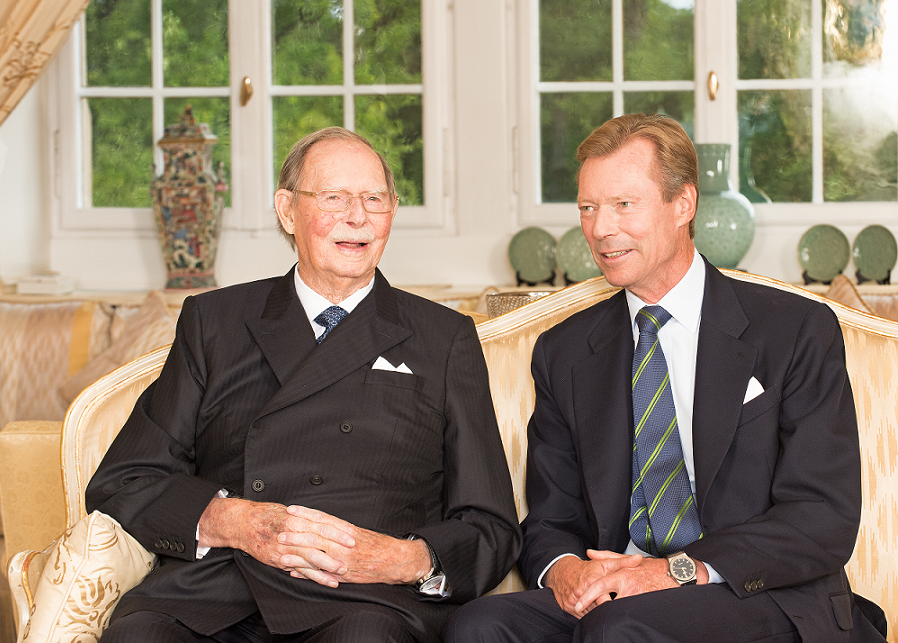 Jean Benoit Guillaume Marie Robert Louis Antoine Adolphe Marc d´Aviano wordt geboren op 5 januari 1921 als oudste zoon van Groothertogin Charlotte en Prins Félix de Bourbon de Parme.Het grootste deel van zijn jeugd bracht hij door in Berg Castle. Hij maakte zijn primaire en secundaire studies in Luxemburg en voltooide ze aan het college van Ampleforth (Yorkshire) in Groot-Brittannië, van 1934 tot 1938. Vanaf 5 januari 1939, toen Jean zijn meerderjarigheid bereikte, draagt ​​hij de titel van Erfgroothertog van Luxemburg in zijn hoedanigheid van vermoedelijke erfgenaam van de kroon van het Groothertogdom.Op 10 mei 1940 verliet Prins Jean met zijn ouders Luxemburgs grondgebied om de Duitse bezetter te ontvluchten. Het gezin zocht eerst zijn toevlucht in Frankrijk en verhuisde vervolgens naar Spanje om Portugal te bereiken. De volgende stap brengt hen naar de Verenigde Staten, Canada en Groot-Brittannië. In Quebec volgde prins Jean cursussen in rechten en politieke wetenschappen aan de universiteit van Laval.In de Verenigde Staten en in Brazilië ondernam prins Jean tussen 1941 en 1942 een "Goodwill Tour" onder Luxemburgers in de diaspora namens zijn moeder Groothertogin Charlotte en met de steun van de regering van premier Pierre Dupong. Het doel van deze reis is om een ​​solidariteitsbeweging te creëren en een ondersteuningsfonds op te richten, het "Nationaal Hulpfonds" voor de wederopbouw van het Groothertogdom Luxemburg.Deze Goodwill Tour neemt hem mee naar grote steden in het Amerikaanse Midwesten waar een grote gemeenschap van Luxemburgers en hun nakomelingen woont: Chicago, Aurora, Dubuque, Luxemburg, Remsen, Milwaukee, Saint Paul, Minneapolis en Port Washington. Tijdens de Goodwill Tour veroordeelt de Prins de invasie van het Groothertogdom:
“We wilden geen Frans of Duitser worden, we wilden Luxemburgers blijven en in vrede leven met de hele wereld.”Prins Jean hekelt in zijn toespraken de acties van bondskanselier Adolf Hitler in Duitsland en Europa en roept de Amerikanen en de Luxemburgse diaspora op om solidariteit te betonen met het Groothertogdom.Tussen 19 juni en 8 juli 1942 zette prins Jean zijn rondreis door Brazilië voort, waar ook grote kolonies Luxemburgers woonden.Op 6 oktober 1942 verlieten de Erfgroothertog en zijn vader, Prins Félix, Canada naar Groot-Brittannië om zich bij het Britse leger te voegen. Op advies van koning George VI meldde Jean zich bij de Irish Guards. De eerste maanden van zijn training voerden Jean door via Caterham en Pirbright, met als hoogtepunt de Koninklijke Militaire Academie Sandhurst, gevestigd in de Mons Barracks in Aldershot, die hij verliet met de rang van tweede luitenant (28 juli 1943). Dezelfde dag spreekt hij met de Luxemburgers op de BBC.In augustus 1943 voegde Jean zich bij het trainingsbataljon van de Guards in Lingfield. Gedurende deze periode heeft hij mogelijk dienst buiten Buckingham Palace. Hij herinnert zich nog levendig het "bezoek" van zijn moeder en zussen toen hij onbewogen moest blijven.In februari 1944 voegde hij zich bij het 3de bataljon van de Irish Guards in de Guards Armoured Division gestationeerd in Malton (Yorkshire). Het was in Malton dat het bataljon een voorbereidende training kreeg voor de landingen in Normandië. Op 3 maart 1944 werd Jean bevorderd tot luitenant. Eind april trok het bataljon in het geheim naar Eastbourne.Op 11 juni 1944 landde Jean in Normandië als lid van een versterkingseenheid. Zijn eenheid gaat het 3rd Battalion voor, dat pas op 23 juni bij Arromanches landt. Later diende hij in Normandië op de staf van de 32ste Brigade van de Guards Armoured Division, waar hij deelnam aan de Slag om Caen (Operatie Goodwood). Na aanzienlijke verliezen te hebben geleden, werd de Guards Armoured Division onder het bevel van het XXX Corps geplaatst en bevolen om op te rukken naar de Belgische grens.Op 25 augustus (Bevrijding van Parijs) staken de soldaten van de divisie de Seine over bij Vernon; op 29 augustus ontmoeten ze elkaar aan de Somme. Ze lieten Arras en Douai bij de passage los en bereikten Brussel op de avond van 3 september. De volgende dag neemt de divisie deel aan militaire ceremonies voor het monument voor de onbekende soldaat en voor het stadhuis, en gaat dan verder naar het oosten. Op 7 september kreeg Jean in Bourg-Léopold het bevel om zich bij zijn vader, Prins Félix, te voegen bij de 5th American Armoured Division (Victory Division).Op 10 september 1944 stak hij de Luxemburgse grens over met Amerikaanse troepen die het Groothertogdom bevrijdden, enkele uren na zijn vader. In de namiddag komt hij aan in de stad Luxemburg, waar hij met enorm enthousiasme wordt begroet door een grote menigte.Na een paar dagen in het bevrijde Luxemburg, voegde Jean zich weer bij zijn eenheid die op 17 september in Operatie Market Garden (bevrijding van Arnhem) was ingezet. Tijdens het Ardennenoffensief werd de Guards Armoured Division ingekwartierd tussen Tienen en Namen met als missie de weg voor de Duitsers naar Antwerpen te blokkeren.Op 11 februari 1945 was de 32ste Brigade betrokken bij de Reichswald-aanvallen (ten zuiden van Nijmegen) tegen de Siegfriedlinie. Hij nam deel aan de verovering van het Reichswald ten noordwesten van Wesel en zette de veldtocht met de geallieerde troepen in Duitsland voort tot het einde van de vijandelijkheden.Nadat het Duitse verzet in deze sector was gebroken, lanceerde de Guards Armoured Division zich in de richting van Bremen en Hamburg. Begin april 1945 kreeg prins Jean het bevel terug te keren naar Luxemburg, waar de terugkeer van de groothertogin Charlotte werd verwacht. Op 14 april 1945 keerde Jean terug naar Luxemburg om getuige te zijn van de triomfantelijke terugkeer van zijn moeder.Enkele dagen na de capitulatie van Duitsland werd hij, met de rang van kapitein van de Irish Guards, gedetacheerd bij de geallieerde militaire missie in Luxemburg. Hij wordt naar Berlijn gestuurd en is vooral geïnteresseerd in het lot van de gedeporteerde Luxemburgers en hun repatriëring. Hij werd op 17 juli 1945 benoemd tot kolonel van het jonge Luxemburgse leger en assisteerde later Prins Félix bij de algemene inspectie.Hij werd pas in juni 1947 gedemobiliseerd door de Irish Guards.Op 21 augustus 1984 werd hij gepromoveerd tot kolonel van het Irish Guards Regiment en op 17 maart 1995 werd hij benoemd tot ere-generaal van het Britse leger.Groothertog Jean is houder van een groot aantal Luxemburgse en buitenlandse ereverschillen. In het bijzonder heeft hij de volgende militaire onderscheidingen:Luxemburgs Oorlogskruis met PalmSilver Star Medal (VS)Frans OorlogskruisBelgisch Oorlogskruis 1940 met PalmOorlogsherinneringskruis (Nederland)1939-1945 Star (GB)Frankrijk en Duitsland Star (GB)Verdedigingsmedaille (GB)Oorlogsmedaille 1939-1945 (GB).Groothertog Jean deed verslag van zijn betrokkenheid bij de Tweede Wereldoorlog in een artikel met de titel "A Colonel's Story", dat in 1999 verscheen in het Irish Guard Journal nr. 58.Hij aanvaardt het ere-voorzitterschap van de veteranen en het ere-voorzitterschap van de Unio'n (Unie van Luxemburgse verzetsbewegingen) en verbindt zich ook tot ere-voorzitter van het werk van de leerlingen van de natie. Op 9 april 1953 huwde hij met Prinses Joséphine-Charlotte van België.Prinses Joséphine-Charlotte Ingeborg Elisabeth Marie-José Marguerite Astrid (11 oktober 1927), dochter van Koning Leopold 111 van België en Koningin Astrid. Ze had twee broers, de koningen Boudewijn 1 en Albert 11. Als kind al konden Joséphine-Charlotte en Jean goed met elkaar opschieten.Ze kreeg de start van haar opleiding aan het Koninklijk Paleis en leerde daarna Nederlands.Het uitbreken van de Tweede Wereldoorlog en de daaropvolgende "Koninklijke Vraag" die in België opkwam, droegen weinig bij tot een onbezorgde jeugd van prinses Josephine-Charlotte. Joséphine-Charlotte en haar broers maakten een korte periode van exodus door in Frankrijk en Spanje net na de capitulatie in 1940. Terug in België ging ze van eind 1940 tot 1942 naar de kostschool van de Getrouwe Maagd in Brussel, toen ze privélessen kreeg in het Paleis van Laken, waar de koninklijke familie gevangen werd gehouden.In 1944 werd ze gearresteerd door de Wehrmacht voordat ze door de Gestapo naar Hirschstein / Elbe werd gedeporteerd en vervolgens naar Strobl in Oostenrijk werd overgebracht, tot de bevrijding door de Amerikanen op 7 mei 1945. De Belgische regering keerde op 8 mei terug naar Brussel. September 1944. Op 19 september 1944 wijst het parlement prins Charles, de broer van de koning, aan als regent van het koninkrijk omdat de koning nog steeds gevangen zit door de nazi's en daarom niet in staat is om te regeren.Naar aanleiding van de “koninklijke kwestie” die in België ontstond in de onmiddellijke naoorlogse periode, bracht het gezin vier jaar door in ballingschap in Prégny bij Genève tot de zomer van 1950. Prinses Joséphine-Charlotte zette haar studie voort aan de Ecole Supérieure de Jeunes Filles in Genève, Zwitserland. Daarna volgde ze de lezingen van Jean Piaget over kinderpsychologie aan de Universiteit van Genève.

Tijdens een van haar korte verblijven bij haar peettante, Groothertogin Charlotte, in Fischbach in 1948, ontmoette ze Jean.Op 11 april 1949 vertrok Joséphine-Charlotte voor het eerst sinds de oorlog vanuit Luxemburg naar België. Een paar maanden eerder drukte ze de wens uit om België weer te zien toen ze een geschenk ontving van de Belgische delegatie van de Dames van het Verzet, een wens die de autoriteiten haar hadden ingewilligd. In Bastogne bezocht ze het stadhuis, het oorlogsmonument en het Mardasson-monument, daarna Bande, Marche en Namen voordat ze Brussel bereikte, waar ze samen met haar grootmoeder, koningin Elizabeth, in het Paleis van Laken verbleef. Tijdens haar reis juichen menigten haar toe, getuigend van de sympathie die ze bij Belgen opwekt. In Namen en Brussel braken ze zelfs de politielijnen. Op 13 april vertrok ze naar de kust en bezocht met name Lichtervelde en La Panne voordat ze terugkeerde naar Brussel. Daarna neemt ze deel aan de Witte Donderdagmis in Mechelen. Op 16 april verliet ze Brussel om het kasteel van Fischbach te bereiken waar ze een paar dagen rustte voordat ze terugkeerde naar Zwitserland.Ze keerde opnieuw naar België terug om te stemmen in het raadgevend referendum van 12 maart 1950, dat uiteindelijk het behoud van de monarchie in België bevestigde. Koning Leopold III en zijn gezin keerden op 22 juli 1950 terug naar het land, maar na stakingen en geweld besloot de koning op 31 juli 1950 zijn bevoegdheden over te dragen aan zijn zoon Boudewijn. De jongere broer van prinses Joséphine-Charlotte, prins Boudewijn werd op 17 juli 1951 de vijfde koning van de Belgen.Samen met haar echtgenoot legde de Groothertogin Joséphine-Charlotte snel contact met de bevolking in alle delen van het land door deel te nemen aan nationale, sociale en culturele evenementen en aan liefdadigheidsactiviteiten.Joséphine-Charlotte en Jean kregen 5 kinderen: Marie Astrid (17 februari 1954)Henri (16 april 1955) GroothertogJean (15 mei 1957)
Margaretha (15 mei 1957)Guillaume (1 mei 1963)Van 1951 tot 1961 was Jean lid van de Raad van State, waardoor hij zijn kennis van het politieke leven van het land kon perfectioneren.Op 28 april 1961 stelde Groothertogin Charlotte prins Jean in als luitenant-vertegenwoordiger.Op 12 november 1964, tijdens een ceremonie in het Groothertogelijk Paleis, ondertekende Groothertogin Charlotte, na 45 jaar regeren, de verklaring van troonsafstand waarmee ze afstand deed van de kroon van het Groothertogdom in gunst van zijn zoon. Op dezelfde dag vindt in de Kamer van Afgevaardigden de plechtige plechtigheid plaats van de eedaflegging van Groothertog Jean. Hij spreekt de volgende woorden uit:

“Mijn grootse ontwerp en mijn nobelste taak zal zijn om mezelf de waarborg te zijn en te voelen van nationale continuïteit, waarrond politieke passies worden gestild en goede wil gegroepeerd zijn, klaar om te handelen.”Het groothertogelijk paar bracht talrijke staatsbezoeken af, zoals aan het Vaticaan (1965), Brazilië (1965), Groot-Brittannië (1972) en de U.R.S.S. (1975), Tunesië (1975), Senegal (1977), China (1979) of de Verenigde Staten van Amerika (1984), om er maar een paar te noemen.Voor Groothertog Jean was het officiële bezoek aan de Verenigde Staten in november 1984 "een gebeurtenis van buitenlands beleid van uitzonderlijke betekenis". Het paar draagt ​​zo bij aan het versterken van de banden met veel landen, door ook 39 staatsbezoeken aan Luxemburg te ontvangen.Gedurende de 36 jaar van zijn regering vervulde groothertog Jean zijn rol van staatshoofd met toewijding. Naast vertegenwoordigende functies in het buitenland zoeken groothertog Jean en Groothertogin Joséphine-Charlotte voortdurend contact met de Luxemburgse bevolking. Terwijl het staatshoofd zijn plicht op zich neemt om de uitdagingen en kansen waar Luxemburg voor staat te kennen, is Groothertogin Joséphine-Charlotte zeer actief op cultureel en sociaal gebied.De titels Doctor honoris causa van de Universiteit van Straatsburg en de Universiteit van Miami werden hem toegekend op 22 november 1957 en 6 mei 1979. Daarnaast is Groothertog Jean erevoorzitter van het Olympisch en Sportcomité Luxemburgs; en lid, en vanaf 1998 ere-decaan van het Internationaal Olympisch Comité.Zijn connectie met scouting duurt meer dan 80 jaar. Hij werd op 28 oktober 1945, onmiddellijk na de Tweede Wereldoorlog, benoemd tot Chief Scout. Een paar jaar eerder, op 12 februari 1939, was Jean groothertogelijk commissaris van de Luxemburgse scouting geworden.Hij is voorzitter van vele LBSA-bestuursvergaderingen en neemt deel aan meerdere Scout-evenementen en -activiteiten, waaronder Jubica 82, een internationaal kamp dat meer dan 3.300 Scouts uit 24 landen en vier continenten in Betzdorf samenbrengt. In 1995 ontving hij "als erkenning voor uitzonderlijke service" de Bronzen Wolf, de hoogste onderscheiding die door het Comité van de World Scout Organization wordt uitgereikt.Op 13, 14 en 15 november 1989 viert het Luxemburgse volk de 25ste verjaardag van de troonsbestijging van Groothertog Jean.

De regering van Groothertog Jean is een van de meest welvarende periodes in het Groothertogdom Luxemburg. Als de gebeurtenissen die haar regering bezegelden misschien als minder opvallend worden beschouwd dan die welke kenmerkend waren voor de regering van haar moeder, Groothertogin Charlotte, droegen ze niettemin bij tot de bloei van een politiek, economisch en sociaal leven. ongekende stabiliteit voor het land. Men kan zeggen dat Groothertog Jean en Groothertogin Joséphine-Charlotte de fundamentele bijdrage van de dynastie aan de eenheid en stabiliteit van Luxemburg bevestigden.Op 4 maart 1998 benoemde Groothertog Jean zijn zoon Henri tot luitenant-vertegenwoordiger, naar het voorbeeld van zijn moeder. Op 24 december 1999, na bijna 36 jaar regeren, kondigde Groothertog Jean zijn troonsafstand aan ten gunste van zijn zoon, de erfelijke groothertog Henri.De dag voor de ceremonie van de troonsafstand houdt ZKH de groothertog Jean een toespraak:“Toen ik in 1961 de functie van luitenant-vertegenwoordiger op me nam en in 1964 die van groothertog, wenste u mij een gelukkige hand om van Luxemburg, met u, een modern land te maken. Samen zijn we geslaagd. Nooit eerder in zijn geschiedenis heeft ons land de wereldwijde erkenning genoten die het vandaag geniet. Nooit eerder was onze levensstandaard zo hoog en ons socialezekerheidsstelsel zo efficiënt als nu. Nooit eerder hebben zo veel mensen in ons land gewerkt en gewoond en nooit eerder heeft ons land zoveel culturele rijkdom gekend. Al deze resultaten waren echter niet mogelijk geweest zonder onze deelname aan de Europese constructie.”Op 7 oktober 2000 ondertekend Jean het decreet van troonsafstand.  Zelfs na zijn troonsafstand blijft groothertog Jean deelnemen aan belangrijke evenementen, zoals de 70e herdenking van de verjaardag van de landingen in Normandië op 6 juni 2014 in Ouistreham. Hij is de enige van de aanwezige staatshoofden die persoonlijk aan de gevechten heeft deelgenomen.Zijn 95ste verjaardag wordt plechtig gevierd; Enkele honderden persoonlijkheden, vertegenwoordigers van politiek, economie en cultuur, en andere koningshuizen zijn aanwezig bij het galaconcert in de Philharmonie in 2016.Groothertog Jean blijft ook gasten ontvangen op Château de Fischbach, zoals ministers van de Luxemburgse regering, of een delegatie van het Nationaal Museum voor Militaire Geschiedenis in 2016.Groothertogin Joséphine-Charlotte is een groot liefhebber van kunst en verzamelt graag moderne kunstwerken. In 2003 presenteerde de tentoonstelling "De Manessier à Wim Delvoye" 108 werken uit de privécollectie van de Groothertogin in het Nationaal Museum voor Geschiedenis en Kunst van Luxemburg. Onder de werken van internationale kunstenaars bevinden zich Georg Baselitz, Guillaume Bijl, Tony Cragg, Erró (Gudmundur Gudmundsson), Maurice Estève, Nan Goldin, Peter Halley, Jean Hélion, Rebecca Horn, Per Kirkeby, Joseph Kosuth, Bengt Lindström, Markus Lüpertz , Robert Mapplethorpe, Alfred Manessier, David Nash, Edouard Pignon, Michelangelo Pistoletto en Zao Wou-Ki. Deze collectie bevat ook schilderijen en sculpturen van Luxemburgse kunstenaars zoals Fernand Bertemes, Roger Bertemes, Jean-Marie Biwer, Jean de la Fontaine, Tina Gillen, Mett Hoffmann, Jean-Pierre Junius, Émile Kirscht, Joseph Probst, Sonja Roef, Michel Stoffel, Annette Weiwers-Probst en Lucien Wercollier.De andere hobby’s van Joséphine-Charlotte zijn onder meer tuinieren, jagen, vissen, fotografie, skiën en watersporten.Naast Groothertog Jean vertegenwoordigt Joséphine-Charlotte het land met discretie en elegantie. Na de troonsafstand van de groothertog in 2000 verhuisden ze naar het kasteel van Fischbach, waar groothertogin Joséphine-Charlotte stierf na een langdurige en ernstige ziekte op 10 januari 2005. Ze stond bekend als de dochter, zus, moeder, vrouw van gekroonde hoofden van de Benelux.Hij is ook aanwezig bij de gedachtewisseling in het Groothertogelijk Paleis met de Duitse bondskanselier Angela Merkel in januari 2017, en hij wil de viering van de 100ste verjaardag van de scoutbeweging in Luxemburg in maart 2019, een belofte die hij na aan het hart ligt, niet missen. naar hart.Met de leeftijd reist hij niet meer zo vaak, behalve om tijdens de zomervakantie lid te worden van de groothertogelijke familie in Cabasson.De Groothertog, een vriend van de natuur, is vooral geïnteresseerd in milieuproblemen, evenals de bescherming van flora en fauna. Door zijn pensionering kan hij door zijn land reizen om kerken en kapellen te bezoeken, te wandelen in de wijngaarden langs de Moezel en in de bossen. Zijn favoriete plekken zijn onder meer het natuurgebied in Remerschen, waar het kijken naar watervogels hem fascineert, en de Pont-Misère in Esch-sur-Sûre, met een schitterend uitzicht op het meer. Het moerasgebied van Misärsbréck is ook een nationaal natuur- en ornithologisch reservaat dat hij graag bezoekt. Hij volgt gepassioneerd de Ronde van Luxemburg en legt zich toe op fotografie en schilderen.Groothertog Jean heeft 21 kleinkinderen en 17 achterkleinkinderen.Hij werd medio april 2019 ziek met longontsteking. Hij stierf op 23 april 2020. 
De staatsbegrafenis voor Groothertog Jean vond op 4 mei 2019 plaats in de Onze Lieve Vrouwe-kathedraal van Luxemburg-stad.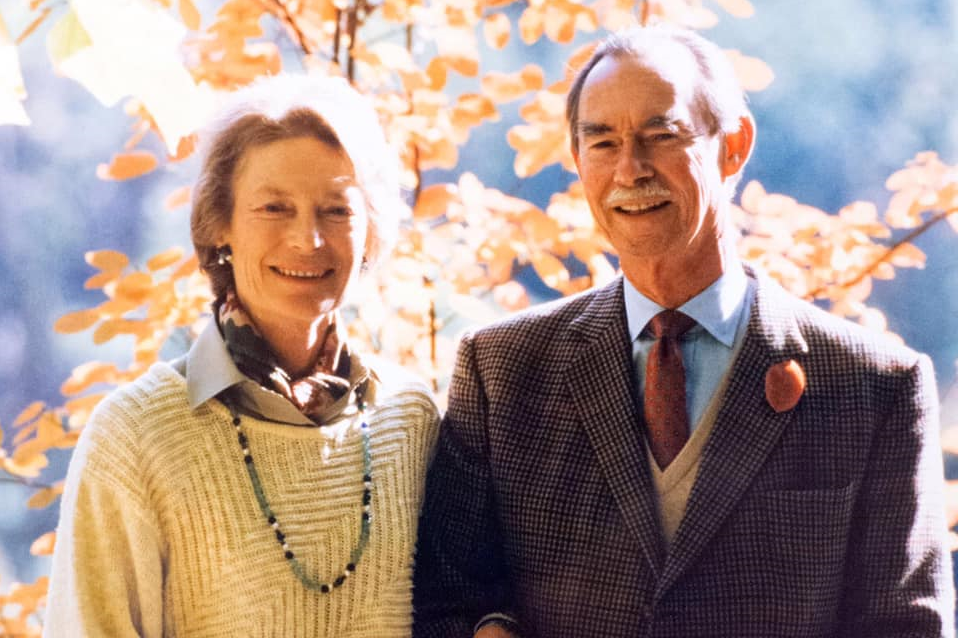 Prinses Marie-Astrid van LuxemburgMarie-Astrid Charlotte Léopoldine Wilhelmine Ingeborg Antonia Alberta Liliane wordt geboren op 17 februari 1954 als dochter van Groothertog Jean en Groothertogin Joséphine-Charlotte van Luxemburg.Op 6 februari 1982 trouwt ze met aartshertog Carl-Christian van Oostenrijk.Marie-Astrid en Carl-Christian hebben samen 5 kinderen:Marie Christine (31-7-1983) is op 6 december 2008 getrouwd met Graaf Rodolphe de Limburg-Stirum (20-3-1979).Marie Christine en Rodolphe hebben samen drie zoons: 
- Graaf Léopold de Limburg-Stirum (2011) 
- Graaf Constantin de Limburg-Stirum (2013) 
- Graaf Gabriel de Limburg-Stirum (2016)- Imre (8-12-1985) is op 8 september 2012 getrouwd met 
Kathleen Walker (17-4- 1986).Imre en Kathleen hebben samen vier dochters: Aartshertogin Maria-Stella (2013) Aartshertogin Magdalena (2016)Aartshertogin Juliana (2018)Aartshertogin Cecilia (2021)
- Christoph (2-2-1988) is op 28 december 2012 (burgerlijk) en 29 december 2012 (kerkelijk) getrouwd met Adélaïde Drapé-Frisch (4-9- 1989).
Christoph en Adélaïde hebben samen drie kinderen: - Aartshertogin Katarina (2014)
- Aartshertogin Sophia (2017)- Aartshertog Josef (2020)- Alexander (26-6-1990)- Gabriella (26-3-1994) is op 12 september 2020 getrouwd met Prins Henri de  Bourbon de Parme (14-10- 1991). Samen hebben ze twee dochters:Prinses Victoria (2017) en Prinses Anastasia (2021).Prins Jean van LuxemburgJean Felix Marie Guillaume wordt geboren op 15 mei 1957 als deel van een tweeling, als zoon van Groothertog Jean en Groothertogin Joséphine-Charlotte van Luxemburg.Op 8 september 1986 werd er een dochter geboren uit de relatie van Jean met Hélène Vestur. Twee weken na de geboorte van zijn dochter maakte Jean bekend dat hij afzag van al zijn rechten op de Luxemburgse troon.Op 27 mei 1987 huwde Prins Jean met Hélène Vestur.Hélène en Marie Gabrielle werden Gravin van Nassau.Later is besloten dat de kinderen alsnog de titel prins of prinses van Nassau mogen dragen.Prins Jean en Hélène kregen 4 kinderen:Marie Gabrielle (8-9-1986) is op 15 mei 2017 (burgerlijk) en op 
2 september 2017 (kerkerlijk) getrouwd met Antonius Willms 
(22-12-1988). Ze hebben samen een twee zonen: Zeno Philippe Leopold Marcus d'Aviano Willms (5 juni 2018) en Cajetan Jean Wenzeslas Marcus d'Aviano Willms (2 september 2020)Constantin (22-7-1988) is op 22 december 2020 in een burgerlijke ceremonie getrouwd met Kathryn Mechie.
Ze hebben samen een zoontje: Felix (22 april 2018). Wenceslas (17-11-1990)Carl Johan (15-8-1992)Hélène en Jean zijn in 2004 gescheiden.Op 18 maart 2009 trad Jean in Roermond in het huwelijk met Diane de Guerre, dochter van C. de Guerre en E. de Guerre gravin Van Wolff-Metternich, bewoonster van Kasteel Hillenraed te Roermond-Swalmen.Prinses Margaretha van LuxemburgMargaretha Antonia Marie Félicité wordt geboren op 15 mei 1957 als deel van een tweeling, als dochter van Groothertog Jean en Groothertogin Joséphine-Charlotte van Luxemburg.Op 20 maart 1982 trad zij in het huwelijk met prins Nikolaus van Liechtenstein.Prinses Margaretha en Nikolaus kregen 4 kinderen:Leopold Emmanuel Jean Marie (20-5-1984 - 20-5-1984)
Maria Anunciata Astrid Joséphine Veronica (12-5-1985). Getrouwd met Emanuele Musini (1979) tijdens een burgerlijke ceremonie op 26 juni 2021 in Gubbio. De religieuze ceremonie vond plaats op 4 september 2021 in de Schotse basiliek in Wenen. 
Marie-Astrid Nora Margarita Veronica (26-6-1987). Op 25 september 2021 getrouwd met Ralph (Raphael) Worthington (1985) in de kathedraal van Santa Maria Assunta in Orbetello.
Josef-Emanuel Leopold Marie (7-5-1989). Getrouwd op 25 maart 2022  St. Peter Claver Church in Cartagena de Indias, Colombia met María Claudia "Cloclo" Echavarría Suárez (1988). Prins Guillaume van LuxemburgGuillaume Marie Louis Christian wordt geboren op 1 mei 1963 als jongste kind van Groothertog Jean en Groothertogin Joséphine-Charlotte van Luxemburg.Op 24 september 1994 trouwt hij met Sibilla Weiller.In de nacht van 10 op 11 september 2000 kregen Guillaume en Sibilla een ernstig auto-ongeluk. Guillaume zweefde enige tijd tussen leven en dood en de feestelijke troonsoverdracht tussen zijn vader groothertog Jan en zijn broer Hendrik moest worden uitgesteld. Hun vierde kind werd vier jaar na het ernstige auto-ongeluk van hun geboren.Guillaume en Sibilla kregen 4 kinderen:Paul Louis (4-3-1998)Leopold (2-5-2000)Charlotte (2-5-2000)Jean André (13-7-2004)Groothertog Henri en Groothertogin Maria Teresa van Luxemburg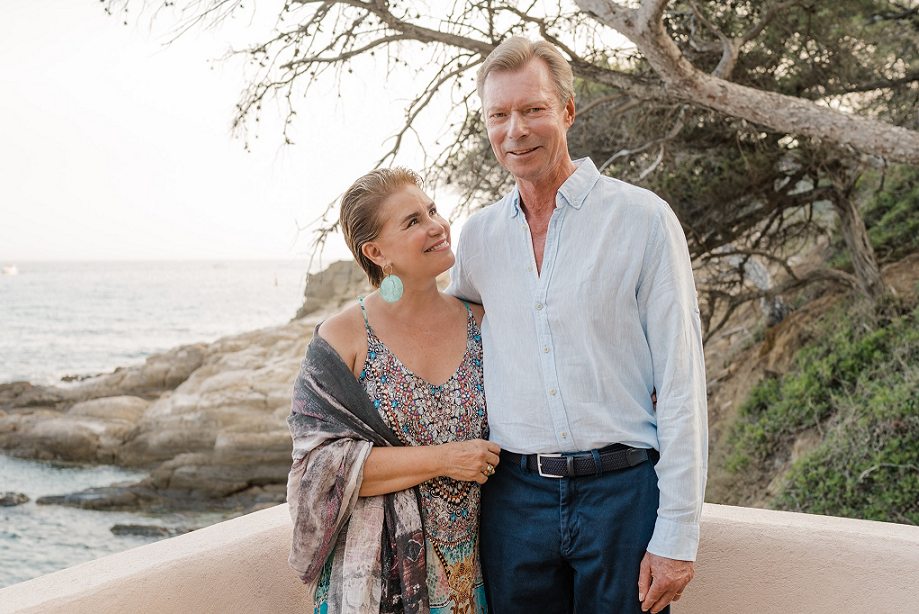 Henri Albert Gabriel Félix Marie Guillaume wordt geboren op 16 april 1955 als zoon van Groothertog Jean en Groothertogin Joséphine-Charlotte van Luxemburg. Afgezien van het Luxemburgs, spreekt Groothertog Henri vloeiend Frans, Engels en Duits en heeft hij enige kennis van het Spaans. Prins Henri ontving zijn middelbaar onderwijs in Luxemburg en Frankrijk, waar hij in 1974 zijn baccalaureaat behaalde. Hij vervolgde zijn opleiding aan de Koninklijke Militaire Academie in Sandhurst in Groot-Brittannië, waar hij in 1975 de rang van officier behaalde.Prins Henri schreef zich vervolgens in aan het Graduate Institute of International Studies (HEI) in Genève, Zwitserland en behaalde in 1980 een Bachelor of Political Science. Op de universiteit ontmoette Prins Henri Maria Teresa Mestre , zijn toekomstige vrouw.In 1989 werd hij benoemd tot Honorary Major van het "Parachute Regiment" in het Verenigd Koninkrijk.
De volgende eredoctoraten heeft Groothertog Henri op zijn naam staan:
- Dr. honoris causa van de brieven van de mens door de Sacred Heart University,
Fairfield, Connecticut (USA).
- Dr. honoris causa van de wet door de Miami University, Oxford, Ohio (USA).
- Dr. honoris causa in de economische wetenschappen door Khon Kaen University, Thailand.
- Dr. honoris causa van Politicologie door de universiteiten van Trier (Duitsland) en León (Nicaragua).Maria Teresa is geboren op 22 maart 1956 te Havana (Cuba) als dochter van José Antonio Mestre en Mara Teresa Batista Falla de Mestre.  Haar vader was een Cubaanse bankier die in 1959 het Cuba van Fidel Castro had moeten ontvluchten. De familie Mestre van Spaanse afkomst verhuisde naar New York, waar de Groothertogin een leerling was van de Marymount School. Vanaf 1961 studeerde ze aan de École Française van New York. In juni 1965 vestigde het gezin zich een paar maanden in hun ouderlijk huis in Santander, Spanje, en verkozen vervolgens hun permanente woning in Genève. Net als haar twee broers en haar zus, Antonio, Luis en Catalina, profiteerde Maria Teresa van een uitstekende opleiding. Terwijl haar vader actief is op het financiële vlak; is haar moeder, gepassioneerd door kunst en literatuur, en wijdt zij zich aan haar familie en geeft de waarden van het christelijk geloof door aan haar familie. Maria Teresa volgt in Genève onderwijs aan de Marie-José-instituut in Gstaad en daarna aan het Marie-Thérèse internaat in Genève, waar ze met succes het Franse baccalaureaat in juni 1975 passeerde. In de tussentijd verkreeg ze de Zwitserse nationaliteit. Na de middelbare school studeerde ze af aan de Universiteit van Genève, waar ze in 1980 afstudeerde met een graad in politieke wetenschappen.Het is ook aan de universiteit Genève van dat de Groothertogin haar toekomstige echtgenoot, Prins Henri van Luxemburg, ontmoet. Gedurende vier jaar volgden ze dezelfde studies.Op 14 februari 1981 vond het huwelijk plaats van Maria Teresa en Henri, ook al hadden zijn ouders aanvankelijk bezwaren geopperd tegen deze niet adellijke verbintenis. Henri en Maria Teresa hebben 5 kinderen:Guillaume (11 november 1981) is gehuwd met Gravin Stéphanie de Lannoy (18 februari 1984).Félix (3 juni 1984) is gehuwd met Claire Lademacher (21 maart 1985).Louis (3 augustus 1986) was gehuwd met Tessy Antony van 29 september 2006 t/m 4 april 2019. Sinds 6 april 2021 t/m 23 februari 2022 was Prins Louis officieel verloofd met Scarlett-Lauren Sirgue.Alexandra (16 februari 1991)Sébastien (16 april1992)Er volgden veel informatie- en educatieve reizen naar het buitenland, vooral naar de Verenigde Staten en Japan.Als Erfgroothertog zit Prins Henri ambtshalve in de Raad van State, waardoor hij zijn kennis van de institutionele en wetgevende werking van het land tussen 1980 en 1998 kan perfectioneren.Van 1978 tot 2000 was Prins Henri erevoorzitter van het Comité voor economische ontwikkeling. In dit kader onderneemt de Prins talrijke prospectiereizen op de vijf continenten om het merkimago van het Groothertogdom Luxemburg te promoten. Zo heeft hij actief bijgedragen tot het veroveren van nieuwe commerciële markten in het buitenland en het aantrekken van talrijke investeringen in Luxemburg. Deze officiële functie werd in 2000 overgenomen door zijn zoon Erfgroothertog Guillaume. De groothertog blijft echter investeren in de promotie van zijn land, met name via staatsbezoeken.Op 4 maart 1998 werd Henri benoemd tot Luitenant-Vertegenwoordiger van Zijne Koninklijke Hoogheid Groothertog Jean, een functie die hem een ​​machtsdelegatie op bepaalde gebieden verleende nadat hij de eed had afgelegd om de grondwet na te leven. Hij bereidde zich hierop voor tijdens zijn reis als Erfgroothertog.

Vervolgens nam Groothertog Jean, op 79-jarige leeftijd, het besluit om af te treden na 35 jaar regering en laat hij de troon over aan zijn oudste zoon. De beëdiging vond plaats op 7 oktober 2000 in de Kamer van Afgevaardigden waar groothertog Henri de eed aflegde die wordt voorgeschreven door artikel 5 van de grondwet: “Ik zweer dat ik de grondwet en de wetten van het Groothertogdom Luxemburg zal naleven, de nationale onafhankelijkheid en de integriteit van het grondgebied en de openbare en individuele vrijheden zal behouden.”In zijn inhuldigingstoespraak spreekt Zijne Koninklijke Hoogheid de Groothertog zich uit over de diepe waarden van onze samenleving en herinnert hij eraan dat "de fundamenten van onze beschaving solidariteit, rechtvaardigheid, tolerantie, respect voor anderen en de mensheid worden genoemd".Bij de uitoefening van zijn constitutionele missie ontvangt als staatshoofd regelmatig leden van de regering en ontmoet hij buitenlandse ambassadeurs voor het overhandigen van geloofsbrieven en voor hun ontslaghoorzittingen. De Groothertog onderhoudt regelmatig contact met de vitale krachten van de natie, zoals persoonlijkheden uit de politieke, economische, sociale, wetenschappelijke, culturele en sportieve wereld.Naast deze bijeenkomsten leert Groothertog Henri alle aspecten van het leven in Luxemburg kennen door talrijke instellingen, verenigingen en tentoonstellingen te bezoeken. Hij neemt deel aan concerten, academische sessies en sportevenementen. Op economisch gebied bezoekt de groothertog regelmatig bedrijven in het hele land, waarbij hij vaak wordt ondersteund door Zijne Koninklijke Hoogheid Erfgroothertog Guillaume.In de sociale, humanitaire en volksgezondheidssector wordt de Groothertog vaak vergezeld door de Groothertogin tijdens haar talrijke bezoeken, met name aan ziekenhuizen en verpleeghuizen.Een ander aspect van de vertegenwoordigende functie van de groothertog betreft staatsbezoeken en officiële bezoeken, waardoor het staatshoofd banden met andere landen kan smeden of versterken. Traditionele stops tijdens een staatsbezoek aan Luxemburg zijn onder meer het leggen van een krans voor het Nationaal Monument van Luxemburgse solidariteit, een officiële receptie met toespraken en politieke en economische bijeenkomsten.Hare Koninklijke Hoogheid de Groothertogin ondersteunt de Groothertog bij de uitvoering van zijn taken, niet alleen door hem te vergezellen bij officiële activiteiten, zoals staatsbezoeken, maar ook op dagelijkse basis.De rol van Zijne Koninklijke Hoogheid de Groothertog bij de vorming van een regering wordt bepaald door de grondwet. Na parlementsverkiezingen en volgens vaste praktijk kiest de groothertog de premier, hetzij nadat hij eerst een informant heeft aangesteld, hetzij door rechtstreeks een trainer aan te stellen. De premier zorgt ervoor een regering samen te stellen die de steun van de parlementaire meerderheid zal krijgen.Sinds zijn toetreding tot de troon draagt ​​de groothertog de titel van generaal van het Luxemburgse leger.Groothertog Henri is beschermheer van een verscheidenheid aan verenigingen die actief zijn in cultureel, sport, wetenschappelijk, ecologisch en sociaal werk.Hij was volwaardig lid van het Internationaal Olympisch Comité sinds de Nagano-sessie van februari 1998. Henri pleit actief voor de bevordering van de Olympische waarden en is sinds 1999 lid van de Olympische Solidariteitscommissie.De groothertog is bovendien bestuurslid van de Fondation du Grand-Duc et de la Grande-Duchesse. De stichting werkt voor de integratie van kwetsbare mensen of mensen met speciale behoeften in de Luxemburgse samenleving en ondersteunt ook internationale projecten in Afrika en Azië.Groothertog Henri is ook een actief lid van de Mentor Foundation, opgericht onder het beschermheerschap van de Wereldgezondheidsorganisatie (WHO), gericht op het voorkomen van drugsmisbruik onder jongeren.De groothertog is diep bezorgd over de natuur en het behoud ervan, zowel in Luxemburg als in het buitenland. Hij is voorzitter van Galápagos Darwin Trust Luxembourg en onderdeel van de presidentenraad van de Darwin Foundation. Deze NGO draagt bij tot het behoud van het milieu en de biodiversiteit van de Galápagos Islands. Henri is eveneens beschermheer van natur & ëmwelt, een organisatie die actief is in de bescherming van de natuur in het Groothertogdom.Zijn hoge beschermheerschap van de Fondation Jeunes Scientifiques Luxembourg is een bewijs van de steun die Henri verleent aan de bevordering van wetenschap en innovatie bij de jonge burgers van het land.Tijdens zijn bezoek aan Senegal in januari 2018 werd Groothertog Henri verheven tot de gedistingeerde rang van pelgrim-ambassadeur van het geheugen van Gorée. Zijn plaquette wordt nu weergegeven naast die met de namen van Barack Obama, Nelson Mandela en Paus Johannes Paulus II.Sinds juni 2011 is de wet troonsopvolging in Luxemburg veranderd.De wijziging houdt in dat de voorkeur voor een mannelijke opvolger afgeschaft is en vrouwen en mannen gelijke rechten hebben op de troon.Dit betekent dat als, bijvoorbeeld, Erfgroothertog Guillaume een dochter als eerst geboren kind krijgt, zij de volgende monarch van Luxemburg zal worden na haar vader, ook wanneer zij een jongere broer heeft.Al heel vroeg heeft de Groothertogin haar belangstelling getoond voor sociale en humanitaire oorzaken. Hiermee zette ze een familietraditie voort die haar grootouders Augustin Batista Y Gonzalez De Mendoza en Maria Teresa Falla Y Bonet al had geleid om het filantropische en culturele leven in Cuba actief vorm te geven. De bouw van medische dispensaria die gratis behandelingen bieden in achtergestelde plattelandsgebieden, is een van hun meest opmerkelijke prestaties. Haar grootouders hebben ook bijgedragen aan de oprichting van het Havana Philharmonic Orkest, en bleef de belangrijkste opdrachtgevers tot de Cubaanse revolutie.Marie Teresa verleent talrijke patronaten en toezeggingen aan Luxemburgse liefdadigheids- en sociaal-culturele organisaties, waaronder het Luxemburgse Rode Kruis en de Kankerstichting.Het stelt ook de verdediging van de rechten van vrouwen en meisjes en de strijd tegen alle vormen van geweld tegen hen centraal. Een persoonlijk engagement dat de groothertogin concreet heeft gemaakt door vrouwen aan te moedigen actief deel te nemen aan het opbouwen van rechtvaardigere samenlevingen, gebaseerd op respect voor de menselijke waardigheid en de waarden van solidariteit.In deze hoedanigheid werd ze in 1997 benoemd tot Goodwill Ambassador bij UNESCO voor de strijd tegen armoede, de opvoeding van jonge meisjes en de promotie van microkredieten en in 2007 was ze Eminent Advocate for Children bij UNICEF voor zijn actie ten behoeve van kinderen die wees zijn geworden door aids en "kindsoldaten".Sindsdien heeft ze haar inzet voor kinderen en onderwijs voortgezet. In januari 2016 organiseerde ze een internationaal forum over leerstoornissen waar haar zoon, Prins Louis, getuigde over zijn dyslexie.De Groothertogin onderneemt tal van acties ten gunste van kwetsbare mensen in Luxemburg en de rest van de wereld via de Stichting van de Groothertog en de Groothertogin, die zij voorzit.Ze heeft ook vele jaren samengewerkt met professor Muhammad Yunus (Nobelprijs voor de vrede 2006) en is betrokken bij inclusieve financiering in het Groothertogdom Luxemburg. Zo bekleedt de Groothertogin sinds 2006 het erevoorzitterschap van LuxFLAG, Luxembourg Fund Labelling Agency, het eerste agentschap dat een kwaliteitslabel toekent aan microfinancieringsfondsen over de hele wereld. Sinds 2005 is de Groothertogin voorzitter van de internationale jury van de Europese Microfinancieringsprijs, die elk jaar de drager van een initiatief inzake microfinanciering en inclusieve financiering in ontwikkelingslanden beloont.De humanitaire en sociale inzet van de Groothertogin heeft haar vaak naar het buitenland gebracht om ter plaatse de evolutie te zien van de projecten die ze actief ondersteunt. Zo bezocht ze Nepal, Mali, Bangladesh, Thailand, Bosnië, Laos, Kenia, Senegal, Burundi en meer recentelijk Libanon, waarbij ze in het bijzonder de benarde situatie van kinderen en vrouwen in nood.Na haar bezoek aan de centrale gevangenis in Bujumbura, de hoofdstad van Burundi, in juni 2009, ontdekte de Groothertogin het lot van minderjarige kinderen die gevangen zitten wegens misdrijven van het gemeenrecht. Met de hulp van Maison Shalom, opgericht door Maggy Barankitse, is de Grand Duchess Foundation erin geslaagd om de 600 minderjarigen die in Burundese gevangenissen in onmenselijke omstandigheden in het hele land vastzaten, in vier jaar tijd te bevrijden. Deze kinderen kregen psychologische, juridische en educatieve hulp dankzij het project "La main tendue" dat volledig werd gefinancierd door de Stichting van de Groothertog en de Groothertogin.In september 2016 trad de groothertogin toe tot de beschermingsraad van de Asian University for Women (AUW). De universiteit, gevestigd in Chittagong, Bangladesh, heeft sinds de oprichting in 2008 meer dan 1.200 jonge meisjes opgeleid, voorbestemd om vrouwelijke leiders in Azië te worden.Bijzonder gevoelig voor het leed, het isolement en de stigmatisering van vrouwen en jonge meisjes die het slachtoffer zijn van seksueel geweld in gevoelige gebieden, ontvangt Hare Koninklijke Hoogheid in 2016 de Sacharovprijs-laureaten, Nadia Murad (Nobelprijs voor de vrede 2018 ) en Lamiya Aji Bashar, twee jonge Iraakse vrouwen, uit de Yazidi-gemeenschap, die het symbool zijn geworden van vrouwelijke slachtoffers van geweld door ISIS, evenals woordvoerders van hun gemeenschap.Het was ook in 2016 dat de Groothertogin Dr. Denis Mukwege ontmoette (Nobelprijs voor de Vrede 2018). Sterk geraakt door haar werk nam ze het initiatief om het internationale forum "Stand Speak Rise Up!" te organiseren. In maart 2019 in Luxemburg om een ​​einde te maken aan seksueel geweld in gevoelige gebieden.De Groothertogin brengt de belangrijkste strategische partners, dr. Denis Mukwege (Nobelprijs voor de vrede 2018) en Céline Bardet (We are not Weapons of War) samen om het internationale forum "Stand Speak Rise Up! ".Nobelprijs voor de vrede 2006, professor Yunus, en Nadia Murad (Nobelprijs voor de vrede 2018) zullen enkele van de keynotesprekers zijn. Dit internationale forum zal een platform zijn voor debatten en uitwisselingen tussen de belangrijkste spelers in de strijd tegen seksueel geweld in kwetsbare omgevingen en de vrouwelijke slachtoffers zelf. Het forum zal de ervaringen, acties en aanbevelingen belichten van zowel vertegenwoordigers van nationale en internationale organisaties in het veld als overlevenden van seksueel geweld, die de aandacht zullen krijgen. De conferentie analyseert de sociaaleconomische impact van deze misdrijven en mensenrechtenschendingen. Het zal ook de veerkrachtinitiatieven presenteren die overlevenden hebben ondernomen om te genezen, toegang te krijgen tot gerechtigheid, herstelbetalingen te verkrijgen, hun stem te laten horen en agenten van vrede en verandering te worden.De Groothertogin zet dit engagement voort door in september 2019 de vereniging Stand Speak Rise Up! Op te richten. De vereniging wil verkrachting aan de kaak stellen als oorlogswapen en seksueel geweld in gevoelige gebieden, de verspreiding ervan voorkomen en de slachtoffers ondersteunen bij hun wederopbouwwerkzaamheden en hun behoefte aan gerechtigheid.Als onderdeel van de voorbereiding van het forum maakte de Groothertogin in 2018 een humanitaire reis naar Libanon. Ze wilde het veld in om overlevenden van seksueel geweld (vluchtelingen en migranten) te ontmoeten, hun getuigenissen te verzamelen en steun hen in hun zoektocht naar gerechtigheid en genoegdoening. Ze bezocht ook een microfinancieringsproject gericht op het verbeteren van de toestand van vrouwen, met name vluchtelingen.In 2018 sprak de Groothertogin tijdens de “Royaumont-gesprekken” over het thema “Vrouw zijn”. In haar interventie sprak ze over de ernstige sociaaleconomische gevolgen van verkrachting in gewapende conflicten en in gevoelige gebieden. Ze riep op tot de oprichting van een internationale alliantie waarin overlevenden en figuren uit het maatschappelijk middenveld samenkomen om de strijd tegen seksueel geweld in gevoelige gebieden te versterken, de preventie te verbeteren en passende herstel- en herkenningsoplossingen te implementeren.
De hoge onderscheidingen die de Groothertogin heeft ontvangen voor haar humanitaire actie zijn de illustratie van deze buitengewone toewijding: in oktober 1999 werd de Groothertogin benoemd tot Doctor honoris causa van de Seton Hall University (New Jersey, VS).In februari 2003 ontving de Groothertogin de titel Doctor honoris causa van de Universiteit van Leon (Nicaragua).  In juni 2006 reikte de vertegenwoordiging van de Heilige Stoel bij de Verenigde Naties haar de “Path to Peace Award” uit, een prijs die jaarlijks wordt uitgereikt aan een persoon voor zijn humanitaire en sociale engagement.In 2013 kende de vereniging ELPIDA haar de International Solidarity Award toe als erkenning voor haar inzet voor kinderen met kanker.Op 13 mei 2016 heeft Groothertog Henri in Praag, Tsjechië de Keizer Karel 1V-prijs ontvangen.De Groothertogin brengt graag tijd door met haar kleinkinderen. Ze is geïnteresseerd in de decoratieve kunsten en het ontwerp, en in haar jeugd beoefende ze 18 jaar klassieke dans. Ze vindt het ook leuk om te zingen en gitaar te spelen, en ze houdt vooral van wandelen haar honden.De Groothertogin is ook dol op skiën, schaatsen en nautische sporten. Als liefhebber van literatuur, was ze in 2016 jury voor de prijs Prix des Princes voor historische fictie in Parijs.In januari 2019 reikte Groothertogin Maria Teresa de 'History Prize' uit aan Loris Chavanette voor haar boek 'Ninety five, La Terreur en procès'. De presentatie van de Stéphane Bern Foundation-prijs voor geschiedenis en erfgoed van Frankrijk vond plaats in aanwezigheid van de heer Stéphane Bern, oprichter en de heer Xavier Darcos, kanselier van het Institut de France.Zijn favoriete bezigheden zijn literatuur, klassieke muziek, natuur en sport: de Groothertog beoefent actief zwemmen, tennis, skiën en waterskiën, zeilen en hij geniet van motorrijden. De Groothertog neemt ook deel aan jachten, die een lange familietraditie vertegenwoordigen en dienen om wild en fauna in de velden te reguleren.Met een extreem krappe agenda van het staatshoofd probeert de groothertog niettemin zoveel mogelijk tijd te besteden aan tijd doorbrengen met zijn gezin, momenten die hij bijzonder koestert en die hem in staat stellen zijn batterijen op te laden.Erfgroothertog Guillaume en 
Erfgroothertogin Stéphanie van Luxemburg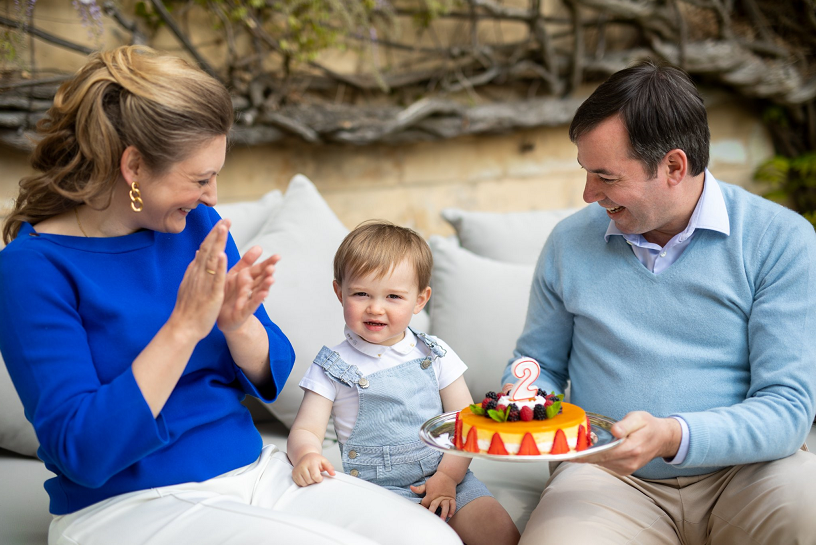 Guillaume Jean Joseph Marie wordt geboren op 11 november 1981 in het Maternité Grande-Duchesse Charlotte als eerste kind van Groothertogin Maria Teresa en Groothertog Henri van Luxemburg. Zijn titels zijn: Erfgroothertog van Luxemburg, Prins van Nassau en Prins van Bourbon-Parma. Guillaume heeft een zus Alexandra (1991) en 3 broers:Félix (1984), Louis (1986) en Sébastien (1992).Prins Guillaume kreeg zijn lager onderwijs in Luxemburg aan de Lorentzweilerschool. Zijn middelbare schoolopleiding bracht hem eerst naar het Lycée Robert Schuman in Luxemburg-Stad, daarna vervolgde hij zijn schoolcarrière op 16-jarige leeftijd aan het Le Rosey Institute en aan het Alpin Beausoleil-college in Zwitserland, waar hij zijn Franse baccalaureaat behaalde in 2001. Prins Guillaume spreekt vloeiend Luxemburgs, Frans, Duits, Engels en Spaans.De Erfgroothertog, die een lange traditie van de groothertogelijke familie voortzet, voltooide met succes de officiersopleiding van september 2001 tot augustus 2002 aan de Koninklijke Militaire Academie in Sandhurst in Groot-Brittannië.Prins Guillaume werd in december 2002 beëdigd als officier in het Luxemburgse leger en bekleedt momenteel de rang van kolonel.Na een studie internationale politiek in het Verenigd Koninkrijk, vervolgde hij zijn studie in Frankrijk en behaalde in 2009 cum laude een dubbele graad in Letteren en Politieke Wetenschappen aan de Universiteit van Angers (Frankrijk).Naast zijn universitaire opleidingen volgt Prins Guillaume opleidingen om kennis te maken met de economische en politieke wereld. Zo liep de Erfgroothertog stage bij multinationale ondernemingen, met name bij de Belgische Chemische Unie in 2003 en bij Deutsche Bank in Londen in 2004. In 2005 maakte hij kennis met de verschillende activiteiten van de Spaanse tak van ArcelorMittal staalgroep.Prins Guillaume neemt de maat van zijn rol als erfgenaam van de troon.Het neemt deel aan de economische en sociale verbintenissen van de Luxemburgse regering.Prins Guillaume woonde in 2005 samen met de premier en de minister van Buitenlandse en Europese Zaken de Millenniumconferentie bij op het hoofdkwartier van de Verenigde Naties in New York, met als doel de extreme armoede in de wereld uit te bannen.Een werkverblijf bij de Europese Commissie en bij de Permanente Vertegenwoordiging van het Groothertogdom in Brussel in 2012 stelde hem in staat zijn kennis van de werking van de Europese Unie, het onderhandelingsproces en de institutionele werking te verdiepen. Hij woont onder meer de Raad Buitenlandse Zaken en het Politiek en Veiligheidscomité (PVC) bij.Toen hij nog student was, begon de Erfgroothertog zijn vertegenwoordigende taken te vervullen, met name door Luxemburg in het buitenland te promoten, maar ook door bedrijven en economische initiatieven in eigen land te ondersteunen.
Van 2018 tot 2019 volgde Prins Guillaume een postdoctorale opleiding aan het Royal College of Defense Studies (RCDS) in Londen, waar hij aanvullende expertise opdeed met betrekking tot zijn toekomstige verantwoordelijkheden als staatshoofd.Trots om de natie te dienen, wordt de Erfgroothertog regelmatig uitgenodigd om het Groothertogdom in het buitenland te vertegenwoordigen tijdens economische en financiële prospectiemissies die hem naar vele landen in Europa, Amerika, Azië en Afrika hebben gebracht.

In maart 2001 werd hem het erevoorzitterschap toevertrouwd van de Raad voor Economische Ontwikkeling van het Groothertogdom Luxemburg, een agentschap voor economische promotie en ontwikkeling, nu de "Trade and Investment Board" genoemd.

Op 19-jarige leeftijd leidde hij al zijn eerste economische missies, die hem naar de Republiek Korea, Italië en de Verenigde Staten brachten.Sinds 2004 reikt Zijne Koninklijke Hoogheid de Erfgroothertog, in zijn hoedanigheid van erevoorzitter van de Trade and Investment Board, de Luxembourg American Business Award uit aan New York.

In het kader van de economische promotie in Luxemburg neemt Prins Guillaume ijverig deel aan Luxembourg for Business-evenementen. Evenzo neemt het deel aan de activiteiten van de Kamer van Koophandel, Luxemburg voor Financiën en Fedil (Federatie van Luxemburgse Industriëlen). Zo draagt ​​de Prins, samen met economische spelers, bij aan de zichtbaarheid en aantrekkelijkheid van het land.Een 50-jarige traditie, de plechtige ceremonie voor de uitreiking van het mastercertificaat van de Kamer van Koophandel wordt voorgezeten door een lid van de Groothertogelijke Familie, een eer die sinds 2004 aan prins Guillaume te danken is. Ook de Erfgroothertog is sinds 2015 aanwezig bij de diploma-uitreiking van de Kamer van Koophandel.Hij toont zijn steun aan de spelers op de woningmarkt door jaarlijks de Home & Living Expo te bezoeken.Sinds 24 juni 2005 is de Erfgroothertog lid van de Raad van State. Hij woont regelmatig plenaire vergaderingen bij, evenals verschillende commissies, waardoor hij zijn kennis van de institutionele en wetgevende werking van het land kan verdiepen.Sinds zijn benoeming tot Erfgroothertog heeft prins Guillaume het groothertogelijk paar vergezeld bij tal van representatieve en institutionele activiteiten, zoals nationale feestvieringen, nieuwjaar audiënties toegekend aan nationale autoriteiten, of zelfs bij vele staatsbezoeken en officiële bezoeken.

De prins is door bepaalde verplichtingen betrokken bij de herinneringsplicht. Herinnerend aan de verhalen van Groothertog Jean, zijn grootvader, hebben de herdenkingen van de Tweede Wereldoorlog een speciale plaats voor deze grote geschiedenisliefhebber. Sinds zijn beëdiging woont Prins Guillaume nationale en internationale herdenkingen van de Tweede Wereldoorlog bij, zoals de herdenking van de 70e verjaardag van de bevrijding van Vianden, van het concentratiekamp Auschwitz-Birkenau en dat van Mauthausen in 2015. Hij begeleidt een educatieve, culturele en herdenkingsreis met getuigen van de 2e generatie van de VZW Krakau / Auschwitz in 2016. In 2019 neemt hij deel aan de herdenking van de 75ste verjaardag van de Slag om de Ardennen bij Schumannseck.Als lid van de Groothertogelijke Familie is Prins Guillaume houder van de Ridder in de Orde van de Gouden Leeuw van het Huis van Nassau, het Grootkruis in de Orde van Burgerlijke en Militaire Verdienste van Adolphe van Nassau en het Grootkruis in de Orde van de eikenkroon.De Erfgroothertog bekleedt sinds 2015 de Grootofficier van het Legioen van Eer.In 2018 kende het John E. Dolibois European Centre van Miami University de Erfgroothertog de hoogste ere-onderscheiding, het eredoctoraat, toe voor zijn publieke en maatschappelijke inzet.Prins Guillaume en prinses Stéphanie nemen samen veel officiële werkzaamheden op zich.Hun verbintenissen als koppel weerspiegelen vaak hun gemeenschappelijke interesses. De promotie van Luxemburgs vakmanschap is daar een voorbeeld van. Samen met zijn vrouw, oprichter en erevoorzitter van de vzw De Mains de Maîtres, zijn ze actief betrokken bij het promoten van Luxemburgs ambachten en vakmanschap.Naast activiteiten van economische aard nemen de Erfgroothertog en de Erfgroothertogin actief deel aan het culturele leven van Luxemburg. Ze zijn regelmatig te vinden op concerten, beurzen en artistieke kringen of bij het bezoeken van tentoonstellingen in verschillende Luxemburgse musea.Aangemoedigd door zijn grootvader en zijn vader om de natuur te ontdekken en te beschermen, is Prins Guillaume al van jongs af aan lid van de scouts. In de zomer van 1997 nam de jonge verkenner enthousiast deel aan een humanitair kamp in Nepal, wat hem onvergetelijke herinneringen achterliet. Daar werkt hij mee aan een herbebossingsproject en andere acties ten voordele van de minder bevoorrechte gemeenschappen.In 2017 trad de Erfgroothertog toe tot de raad van bestuur van de World Scout Foundation om de scoutsbeweging over de hele wereld te ondersteunen. Met trots de titel van verkennersleider opnemend na de dood van Groothertog Jean, die deze titel sinds 1945 had, deed de Erfgroothertog zijn belofte in oktober 2019 voor bijna 3.000 verkenners in het stadspark van de stad Luxemburg.Het houdt zich bezig met tal van initiatieven ter ondersteuning van jongeren, met name op het gebied van onderwijs en opleiding. In dit kader nam hij deel aan:tijdens de European Meetings of Luxembourg Students (REEL) in 2003,op Unesco Wereldjongerendagen in 2005,tijdens de REEL-debatten in Straatsburg in 2013.

In 2001 kende hij zijn Hoge Bescherming toe aan de Centrale van hostels. Daarnaast bekleedt hij sinds 2020 de Hoge Bescherming van de Jonk Fuerscher Lëtzebuerg (Luxembourg Young Scientists Foundation).

De Erfgroothertog is zeer geïnteresseerd in ondernemerschap en heeft sinds 2013 de Hoge Bescherming van Jonk Entrepreneuren Luxembourg (Young Entrepreneurs Luxembourg) en sinds 2017 die van de Federation of Young Business Leaders of Luxembourg.

De Erfgroothertog heeft een bijzondere belangstelling voor "social business" en voor ontwikkelingen met betrekking tot microfinancieringsactiviteiten, die veelbelovende instrumenten zijn in de strijd tegen armoede. Hij neemt deel aan verschillende Global Grameen Meetings, op de Alfi Spring Conference in 2015, en aan andere evenementen op dit gebied.

Na meer dan 10 jaar (2000-2011) voorzitter te zijn geweest van de raad van bestuur van de Kräizbierg Foundation, die zich inzet voor mensen met een handicap, aanvaardde de Erfgroothertog in maart 2011 de titel van erevoorzitter. Prins Guillaume is zeer gehecht aan deze stichting en waardeert onder meer haar concept van sociale en professionele integratie.

Hij is de Hoge Bescherming van de Special Olympics Luxemburg sinds 2017, van de Nationale Vereniging van Verkeersslachtoffers sinds 2002, en hij is ook beheerder van de Stichting van de Groothertog en de Groothertogin, samen met zijn ouders en zijn vrouw.In 2020 neemt de Erfgroothertog het stokje over van Groothertog Jean als Ere-gouverneur van Lions District 113 Luxemburg, een functie die Groothertog Jean bekleedde van 1967 tot aan zijn dood in 2019.Geïnteresseerd in politiek, economie, filosofie en geschiedenis, richten de favoriete lezingen van prins Guillaume zich op autobiografieën die verband houden met zijn interessegebieden, filosofische verhandelingen en historische romans. Sinds 18 januari 2016 is de Erfgroothertog lid van de Raad van Bestuur van de Europäische Stiftung Kaiserdom zu Speyer Foundation, die zich inzet voor het behoud van de bijna duizend jaar oude keizerlijke kathedraal in Speyer.

De Erfgroothertog houdt van muziek, zowel klassiek als modern. Hij heeft een passie voor de gitaar. Als kind was hij lid van het koor Pueri Cantores in Luxemburg. De Erfgroothertog heeft zijn Hoge Bescherming ook verleend aan het Luxembourg Chamber Orchestra en het European Union Youth Harmony Orchestra. Van de podiumkunsten waardeert hij vooral het theater.

De Erfgroothertog is geïnteresseerd in sport in het algemeen en houdt van tennis, skiën, zwemmen en watersporten. Hij woont zoveel mogelijk samen met prinses Stephanie de Olympische Spelen en de Spelen van de Kleine Staten van Europa bij. Hij heeft ook zijn Hoge Bescherming verleend aan de Luxemburgse Wielersportfederatie.Erfenis van Groothertog Jean, Prins Guillaume brengt graag tijd door in de natuur. Een activiteit die hem, volgens de verhalen van zijn grootvader, in de weelderige bossen rond het Château de Fischbach bracht. Vandaag handhaaft Guillaume met Stéphanie deze gewoonte door hun batterijen op te laden met hun zoon, Prins Charles, aan wie ze deze erfenis uit het verleden willen doorgeven.
De moedertaal van Erfgroothertog Guillaume is Luxemburgs. Hij spreekt ook vloeiend Frans, Duits, Engels en Spaans.Op 26 april 2012 maakte het Luxemburgse Hof bekend dat Guillaume is verloofd met de Belgische Gravin Stéphanie de Lannoy. Stéphanie wordt geboren op 18 februari 1984 te Ronse in België als achtste en jongste kind van Philippe de Lannoy (14 augustus 1922 – 10 januari 2019) en Alix della Faille de Leverghem (20 September 1941- 26 augustus 2012, overleden aan een beroerte).Stéphanie kreeg basisonderwijs aan de Sancta Maria-school in Ronse in België. Ze begon haar middelbare studies aan het Collège Sainte-Odile in het noorden van Frankrijk en vervolgde haar studies aan het Institut de la Vierge Fidèle in Brussel, waar ze haar einddiploma behaalde in 2002. Op achttienjarige leeftijd bracht ze een jaar door in Moskou, waar ze de Russische taal en literatuur studeerde en haar vioolpraktijk voortzette.Erfgroothertogin Stéphanie behaalde met grote onderscheiding een diploma Germaanse filologie aan de Université Catholique de Louvain. Tijdens haar studie bracht ze een jaar door aan de Humboldt Universiteit in Berlijn, waar ze een graad in literatuur behaalde, ze specialiseerde zich in de invloed van de Duitse romantiek op de Russische romantiek met een focus op E.T.A. Hoffmann en Pushkin. Ze verlengde haar verblijf in Berlijn met een stage bij Agence Wallonne à l'Exportation (Waals Exportagentschap). Na haar terugkeer uit Duitsland werkte ze voor een investeringsmaatschappij in Brussel.Van 2018 tot 2019 volgde Prins Guillaume een postdoctorale opleiding aan het Royal College of Defense Studies (RCDS) in Londen, waar hij aanvullende expertise opdeed met betrekking tot zijn toekomstige verantwoordelijkheden als staatshoofd. Erfgroothertogin Stéphanie studeerde kunstgeschiedenis aan het Sotheby's Institute tijdens de studie van Erfgroothertog Guillaume.De Erfgroothertogin heeft altijd een grote belangstelling gehad voor klassieke muziek. Zo studeerde ze van jongs af aan en gesteund door haar ouders, muziektheorie, leerde piano en daarna viool. Als tiener was ze gek op lezen. Door verschillende vreemde talen te leren, kan zij klassieke auteurs in hun moedertaal ontdekken en bestuderen.Sinds de geboorte van Prins Charles beleeft Prinses Stéphanie haar nieuwe rol als moeder met veel plezier. Ze houdt vooral van deze familiemomenten gemaakt van eenvoud en medeplichtigheid. Ze neemt deze verantwoordelijkheid ter harte en wil dat haar zoon opgroeit met een opvoeding die gebaseerd is op familiewaarden en respect die ze deelt met Prins Guillaume.Stéphanie spreekt Frans (haar moedertaal) en vloeiend Duits, Engels en Luxemburgs.Het burgerlijk huwelijk vond plaats op vrijdag 19 oktober 2012.Het kerkelijk huwelijk vond plaats op zaterdag 20 oktober 2012. 

Tegelijkertijd begint de Erfgroothertog zijn vertegenwoordigingstaken op zich te nemen. Dit impliceert in het bijzonder de promotie van Luxemburg in het buitenland, maar ook steun aan bedrijven en economische initiatieven in het land.Trots om de natie te dienen, wordt de Erfgroothertog regelmatig uitgenodigd om het Groothertogdom in het buitenland te vertegenwoordigen tijdens economische en financiële prospectiemissies die hem naar vele landen in Europa, Amerika, Azië en Afrika hebben gebracht.
In maart 2001 werd hem het erevoorzitterschap toevertrouwd van de Raad voor Economische Ontwikkeling van het Groothertogdom Luxemburg, een agentschap voor economische promotie en ontwikkeling, nu de "Trade and Investment Board" genoemd.Sinds 2004 reikt Zijne Koninklijke Hoogheid de Erfgroothertog, in zijn hoedanigheid van erevoorzitter van de Trade and Investment Board, de Luxembourg American Business Award uit aan New York.In het kader van de economische promotie in Luxemburg neemt Prins Guillaume ijverig deel aan Luxembourg for Business-evenementen. Evenzo neemt het deel aan de activiteiten van de Kamer van Koophandel, Luxemburg voor Financiën en Fedil (Federatie van Luxemburgse Industriëlen). Zo draagt de Prins, samen met economische spelers, bij aan de zichtbaarheid en aantrekkelijkheid van het land.Een 50-jarige traditie, de plechtige ceremonie voor de uitreiking van het mastercertificaat van de Kamer van Koophandel wordt voorgezeten door een lid van de Groothertogelijke Familie, een eer die sinds 2004 aan Prins Guillaume te danken is. Ook de Erfgroothertog is sinds 2015 aanwezig bij de diploma-uitreiking van de Kamer van Koophandel.Hij toont zijn steun aan de spelers op de woningmarkt door jaarlijks de Home & Living Expo te bezoeken. Sinds 24 juni 2005 is de Erfgroothertog lid van de Raad van State. Hij woont regelmatig plenaire vergaderingen bij, evenals verschillende commissies, waardoor hij zijn kennis van de institutionele en wetgevende werking van het land kan verdiepen.Sinds zijn benoeming tot Erfgroothertog heeft Prins Guillaume het groothertogelijk paar vergezeld bij tal van representatieve en institutionele activiteiten, zoals nationale feestvieringen, nieuwjaar audiënties toegekend aan nationale autoriteiten, of zelfs bij vele staatsbezoeken en officiële bezoeken.De Prins is door bepaalde verplichtingen betrokken bij de herinneringsplicht. Herinnerend aan de verhalen van Groothertog Jean, zijn grootvader, hebben de herdenkingen van de Tweede Wereldoorlog een speciale plaats voor deze grote geschiedenisliefhebber. Sinds zijn beëdiging woont Prins Guillaume nationale en internationale herdenkingen van de Tweede Wereldoorlog bij, zoals de herdenking van de 70e verjaardag van de bevrijding van Vianden, van het concentratiekamp Auschwitz-Birkenau en dat van Mauthausen in 2015. Hij begeleidt een educatieve, culturele en herdenkingsreis met getuigen van de 2e generatie van de VZW Krakau / Auschwitz in 2016. In 2019 neemt hij deel aan de herdenking van de 75ste verjaardag van de Slag om de Ardennen bij Schumannseck.Als lid van de Groothertogelijke Familie is Prins Guillaume houder van de Ridder in de Orde van de Gouden Leeuw van het Huis van Nassau, het Grootkruis in de Orde van Burgerlijke en Militaire Verdienste van Adolphe van Nassau en het Grootkruis in de Orde van de eikenkroon.De Erfgroothertog bekleedt sinds 2015 de Grootofficier van het Legioen van Eer.Aangemoedigd door zijn grootvader en zijn vader om de natuur te ontdekken en te beschermen, is Prins Guillaume al van jongs af aan lid van de scouts. In de zomer van 1997 nam de jonge verkenner enthousiast deel aan een humanitair kamp in Nepal, wat hem onvergetelijke herinneringen achterliet. Daar werkt hij mee aan een herbebossingsproject en andere acties ten voordele van de minder bevoorrechte gemeenschappen.In 2017 trad de Erfgroothertog toe tot de raad van bestuur van de World Scout Foundation om de scoutsbeweging over de hele wereld te ondersteunen. Met trots de titel van verkennersleider opnemend na de dood van Groothertog Jean, die deze titel sinds 1945 had, deed de Erfgroothertog zijn belofte in oktober 2019 voor bijna 3.000 verkenners in het stadspark van de stad Luxemburg. 
ZKH Erfgroothertog Guillaume woonde op 2 september 2021 de 72ste bestuursvergadering van de World Scout Foundation in Stockholm bij, waar hij werd benoemd tot voorzitter van de raad van bestuur, voor twee jaar, in aanwezigheid van HM Koning Carl XVI Gustaf van Zweden, erevoorzitter van de World Scout Foundation sinds 1977.

Erfgroothertog Guillaume houdt zich bezig met tal van initiatieven ter ondersteuning van jongeren, met name op het gebied van onderwijs en opleiding. In dit kader nam hij deel aan:- tijdens de European Meetings of Luxembourg Students (REEL) in 2003,- op Unesco Wereldjongerendagen in 2005,- tijdens de REEL-debatten in Straatsburg in 2013.In 2001 kende hij zijn Hoge Bescherming toe aan de Centrale van hostels. Daarnaast bekleedt hij sinds 2020 de Hoge Bescherming van de Jonk Fuerscher Lëtzebuerg (Luxembourg Young Scientists Foundation).De Erfgroothertog is zeer geïnteresseerd in ondernemerschap en heeft sinds 2013 de Hoge Bescherming van Jonk Entrepreneuren Luxembourg (Young Entrepreneurs Luxembourg) en sinds 2017 die van de Federation of Young Business Leaders of Luxembourg.De Erfgroothertog heeft een bijzondere belangstelling voor "social business" en voor ontwikkelingen met betrekking tot microfinancieringsactiviteiten, die veelbelovende instrumenten zijn in de strijd tegen armoede. Hij neemt deel aan verschillende Global Grameen Meetings, op de Alfi Spring Conference in 2015, en aan andere evenementen op dit gebied.Na meer dan 10 jaar (2000-2011) voorzitter te zijn geweest van de raad van bestuur van de Kräizbierg Foundation, die zich inzet voor mensen met een handicap, aanvaardde de Erfgroothertog in maart 2011 de titel van erevoorzitter. Prins Guillaume is zeer gehecht aan deze stichting en waardeert onder meer haar concept van sociale en professionele integratie.Hij is de Hoge Bescherming van de Special Olympics Luxemburg sinds 2017, van de Nationale Vereniging van Verkeersslachtoffers sinds 2002, en hij is ook beheerder van de Stichting van de Groothertog en de Groothertogin, samen met zijn ouders en zijn vrouw.

In 2020 neemt de Erfgroothertog het stokje over van Groothertog Jean als Ere-gouverneur van Lions District 113 Luxemburg, een functie die Groothertog Jean bekleedde van 1967 tot aan zijn dood in 2019.Erfgroothertogin Stéphanie neemt het vaakst deel aan de activiteiten samen met Erfgroothertog Guillaume, een weerspiegeling van de belangrijke band die hen bezielt. Tijdens officiële activiteiten, zoals nationale feestdag, nieuwjaarsaudiënties of staatsbezoeken, vervult Erfgroothertogin Stéphanie haar representatieve functies met grote natuurlijkheid en spontaniteit.Tijdens de talrijke economische missies onder voorzitterschap van de Erfgroothertog en geleid door de Minister van Economische Zaken, zowel in Afrika, Azië, de Verenigde Staten of Europa, is Erfgroothertogin Stéphanie vaak aan zijn zijde.Ze vergezelt haar man ook naar tal van herdenkingen en ondersteunt Erfgroothertog Guillaume  bij de activiteiten die hij in het Groothertogdom uitvoert door hem te vergezellen op zakelijke jubilea en bezoeken in het kader van zijn Hoge Bescherming.
Sinds haar huwelijk is prinses Stéphanie een van de vier leden van de raad van bestuur van de Fondation du Grand-Duc et de la Grande-Duchesse.Meer recentelijk verleende Hare Koninklijke Hoogheid haar Hoge Bescherming ook aan Blëtz a.s.b.l., een Luxemburgse vereniging die tot doel heeft mensen te helpen die een beroerte hebben gehad. Het opnemen van deze Hoge Bescherming had een speciale betekenis voor haar, aangezien haar beide ouders door deze ziekte waren getroffen. Haar inzet voor deze vereniging had ertoe geleid dat ze haar activiteiten voor Wereldberoertedag steunde en conferenties bijwoonde, zoals de Stroke-ergotherapieconferentie in 2018, om meer te weten te komen over behandelingsmogelijkheden. Prinses Stéphanie is geïnteresseerd in de toenemende eenzaamheid in onze samenlevingen, vooral onder ouderen.Vanwege haar interesse in de nieuwste technologische ontwikkelingen, verleende ze haar High Patronage aan het Scienteens Lab, opgericht door het Luxembourg Centre for Systems Biomedicine (LSCB), in 2014. Dit is het eerste onderzoekslaboratorium dat middelbare scholieren verwelkomt om hun interesse in de wetenschap. Hare Koninklijke Hoogheid volgt ook de vooruitgang van de biologische landbouw op de voet. Ze is vooral geïnteresseerd in het verbeteren van productiesystemen om zo een kleinere ecologische voetafdruk te genereren.Zo bezoekt zij samen met prins Guillaume regelmatig lokale biologische boeren en neemt hij deel aan academische sessies over het onderwerp.De Prinses is ook gepassioneerd door kunst en het ondersteunen van ambachtslieden. Toen ze in Luxemburg aankwam, ontdekte ze een uitzonderlijke lokale savoir-faire, die tot nu toe soms ondergewaardeerd was. Ze maakte het tot haar missie om lokale kunstenaars en ambachtslieden te ondersteunen en te laten zien. De Prinses ontmoet graag kunstenaars en krijgt de kans om meer te weten te komen over hun creatieve ideeën en processen. Ze promoot ook Luxemburgse kunst, zowel nationaal als internationaal.Ze houdt zich bezig met alle kunstgebieden, zowel oud als hedendaags, picturale, decoratieve kunst, vakmanschap of fotografie. In 2013 kende Prinses Stéphanie haar Hoge Bescherming toe aan de vereniging "Vrienden van de Musea voor Kunst en Geschiedenis van Luxemburg" en neemt regelmatig deel aan de "Midis de l'Art" georganiseerd door de vereniging.In 2016 nam ze het voorzitterschap van de raad van bestuur van de Fondation Musée d'Art Moderne Grand-Duc Jean (MUDAM) over. Ze aanvaardt vervolgens de rol van erevoorzitter in 2021 aan het einde van haar termijn, vereerd om nauw verbonden te blijven met MUDAM.Bezorgd over het verlies van knowhow en de afnemende belangstelling voor ambachten in Europa en Luxemburg, organiseert het Erfgenaampaar in 2016 een tentoonstelling die tot doel heeft de Luxemburgse ambachtssector nieuw leven in te blazen. Na het grote succes van deze eerste editie, besloten ze om hun engagement ten gunste van makers en ambachtslieden te bestendigen door het jaar daarop de vereniging "De Mains de Maîtres Luxembourg" op te richten. De vereniging is zeer actief in haar missie om ambachtslieden te ondersteunen en organiseert naast de biënnale tentoonstellingen in het buitenland, verdeelt beurzen, organiseert pop-up stores, enz. Het doel is om mensen die al actief zijn in het veld te helpen en jongeren te motiveren om het aan te durven.In haar toewijding om kunst bekend te maken, schonk Erfgroothertogin Stéphanie haar Hoge Bescherming ook aan de vereniging Lëtz'Arles, die Luxemburgse fotografen eert tijdens de jaarlijkse Rencontres de la photographie in Arles.In 2020 neemt de Erfgroothertog het stokje over van Groothertog Jean als Ere-gouverneur van Lions District 113 Luxemburg, een functie die Groothertog Jean bekleedde van 1967 tot aan zijn dood in 2019.Erfgroothertog Guillaume en Erfgroothertogin Stéphanie hebben samen 1 kind:- Charles Jean Philippe Joseph Marie Guillaume (10 mei 2020)Het Erfgroothertogelijk Gezin woont in Château de Fischbach.Prins Charles van Luxemburg
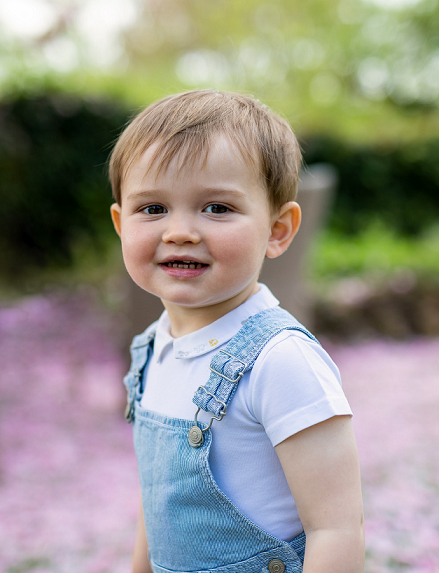 
Charles Jean Philippe Joseph Marie Guillaume wordt geboren op 10 mei 2020 om 5.13 uur in het Maternité Grande-Duchesse Charlotte in Luxemburg als eerste kind van Erfgroothertog Guillaume en Erfgroothertogin Stéphanie van Luxemburg.

Bij de geboorte woog Prins Charles 3190 gram en was hij 49 cm lang. 

Charles is Prins van Luxemburg, Prins van Nassau en Prins van Bourbon-Parma. Charles is tweede in lijn van de Luxemburgse troonopvolging, na zijn vader Erfgroothertog Guillaume.

Prins Charles is op 19 september 2020 gedoopt in de abdij van Saint-Maurice deClervaux in aanwezigheid van de Groothertogelijke familie en de familie Lannoy.De doopplechtigheid werd geleid door kardinaal Jean-Claude Hollerich, de aartsbisschop van Luxemburg geassisteerd door bisschop Leo Wagener, aartsbisschop-emeritus Fernand Franck en Eerwaarde pater Dom Michel Jorrot, pater abt van de abdij van Clervaux.Prins Louis, broer van Erfgroothertog Guillaume en Gravin Gaëlle de Lannoy, zus van Erfgroothertogin Stéphanie, werden respectievelijk peetvader en peetmoeder van Zijne Koninklijke Hoogheid Prins Charles.Hunne Koninklijke Hoogheden Erfgroothertog Guillaume, Erfgroothertogin Stéphanie en hun zoon, Prins Charles, gingen op 21 september 2020 naar Pescatore Park voor het planten van een boom ter ere van Prins Charles, een overheidsinitiatief om zijn geboorte te vieren.Prins Félix en Prinses Claire van Luxemburg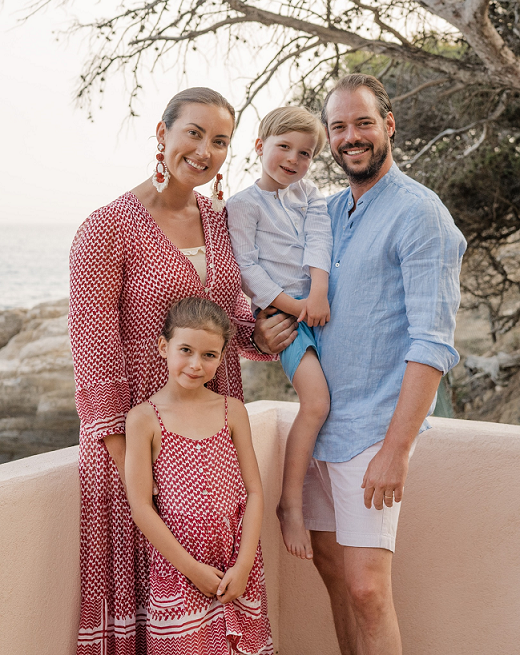 Félix Léopold Marie Guillaume wordt geboren op 3 juni 1984 in het Maternité Grande-Duchesse Charlotte als tweede kind van Groothertogin Maria Teresa en Groothertog Henri van Luxemburg. Zijn titels zijn: Prins van Luxemburg, Prins van Nassau en Prins van Bourbon-Parma.Félix heeft een zus Alexandra (1991) en 3 broers:Guillaume (1981), Louis (1986) en Sébastien (1992).Prins Félix bracht zijn lagere schooltijd door op Lorentzweiler. Daarna ging hij studeren aan de École Privee Notre Dame (Sainte-Sophie) de Luxembourg en daarna op de Amerikaanse School van Luxemburg. In 1998 trad hij toe tot het Zwitserse internaat Collège Alpin Beau Soleil in Villars-sur-Ollon, waar hij zijn toekomstige echtgenote Claire Lademacher ontmoette. In 2003 studeerde hij cum laude af van de middelbare school en ging hij naar de Royal Military Academy in Sandhurst in het Verenigd Koninkrijk, waar hij om medische redenen voortijdig moest vertrekken.Prins Félix liep daarna stage bij verschillende bedrijven, voordat hij van 2005 tot 2009 werkte op de marketing en public relations afdeling van een Zwitsers bedrijf gespecialiseerd in de organisatie van sportieve en culturele evenementen.Prins Félix besluit vervolgens zijn studie te hervatten. Hij volgde intensieve cursussen Italiaans in Milaan voordat hij in 2013 met succes begon aan een bachelor- en masteropleiding in bio-ethiek aan de Universiteit van Regina Apostolorum in Rome.Sinds oktober 2013 beheert hij samen met zijn vrouw, Prinses Claire, het wijndomein Château les Crostes in Lorgues in het zuiden van Frankrijk. Sinds 2016 is Prins Félix ook voorzitter van de vereniging "Lorgues Terre de Vins", een groep van 12 wijnboeren uit Lorgues, met als doel van hun gemeente een bestemming te maken die u gezien moet hebben in de Provence. Met een paar vrienden creëerden Prins Félix en Prinses Claire in 2016 het bedrijf Young Empire, een kleding- en decoratiemerk voor kinderen. Als ondernemer volgt Prins Félix het pad van verschillende startups waaraan hij zijn advies geeft en investeert in diegenen die hem het meest interesseren.

Prins Félix neemt regelmatig deel aan de activiteiten van de groothertogelijke familie. Als zijn agenda het toelaat, woont de prins ceremonies of officiële activiteiten bij, zoals de Nationale Feestdag of de laatste dag van het Octaaf. Hij kan zijn broer, de Erfgroothertog, vertegenwoordigen bij evenementen als deze niet kan deelnemen. Prins Félix woonde zo de diploma-uitreiking bij van de uitreiking van de Diplômes de Maîtrise en de Diplômes de la Promotion du Travail van de Chambre des Métiers of de uitreiking van de Certificats de la Promotion du Travail van de Chambre de Commerce ( Kamer van Koophandel) in 2020. Af en toe nemen hij en zijn vrouw deel aan andere activiteiten, zoals een bezoek aan de Internationale Bazaar van het Luxemburgse Rode Kruis.Prins Félix heeft in 2003 de Hoge Bescherming van de parachutistensportvereniging Cercle Para Luxembourg/Fédération aéronautique luxembourgeoise (FAL) aanvaard. Als fervent basketbalfan heeft hij sinds 2005 ook de permanente Hoge Bescherming van de Luxemburgse Basketbalfederatie (FLBB) en bezoekt hij graag regelmatig basketbalwedstrijden in Luxemburg.Naast Luxemburgs spreekt Prins Félix vloeiend Frans, Engels, Duits en Italiaans. Hij heeft noties in het Spaans.Omdat hij zelf in de wijnindustrie werkt, wil prins Félix graag de knowhow van de Luxemburgse wijnbouwers ondersteunen en neemt hij af en toe deel aan evenementen. Zo was prins Félix in 2016 aanwezig bij de viering van het 50-jarig jubileum van de wijncoöperatie Vinsmoselle. In 2018 was hij aanwezig op de "Hunnefeier" in Schengen, een traditie om het einde van de druivenoogst te vieren.Prins Félix heeft de rang van Ridder in de Orde van de Gouden Leeuw van het Huis van Nassau. Tijdens zijn jeugd was Prins Félix lid van de Scouts.Gedurende vijf opeenvolgende jaren had prins Félix de titel van "beste atleet" ontvangen aan het Collège Alpin Beau Soleil. Hij speelt regelmatig tennis en golf en is een fervent skydiver, kitesurfer en waterskiër. De prins is al sinds zijn jeugd fan van wintersport en heeft een opmerkelijk niveau bereikt in het skiën.Na in Rome en Genève te hebben gewoond, woont Prins Félix sinds 2018 met zijn gezin in Frankfurt am Mainz. Op 13 december 2012 maakte het Luxemburgse Hof bekend dat Prins Félix is verloofd met de Duitse Claire Lademacher. Claire Margareta Lademacher wordt geboren op 21 maart 1985 in Filderstadt, Duitsland als tweede kind van Hartmut en Gabriele Lademacher. Ze bracht haar jeugd door met haar gezin in Usingen (district Haut-Taunus, Duitsland).Na het basisonderwijs in Duitsland verhuisde Claire met haar gezin naar Atlanta, Verenigde Staten, waar ze de Atlanta International School bezocht. Naast Duits, haar moedertaal, spreekt prinses Claire Engels, Frans en Italiaans.In 1999 keerde de familie Lademacher terug naar Duitsland. Prinses Claire ging vervolgens naar de Internationale School van Frankfurt voordat ze haar laatste twee schooljaren in Zwitserland doorbracht, op het internaat van het Collège Alpin Beau Soleil, waar ze prins Félix ontmoette. In 2003 behaalde ze het Engelse diploma van A-Levels cum laude voor uitstekende resultaten (Prize of Excellency).Prinses Claire begon vervolgens te studeren aan de American University of Paris, waar ze in 2007 een bachelor in internationale communicatie behaalde.Ze deed haar eerste professionele ervaringen op bij uitgeverij Condé Nast in New York en in München voordat ze haar ervaring voortzette bij IMG World in Berlijn.Na het behalen van een masterdiploma in bio-ethiek met summa cum laude aan de Universiteit van Regina Apostolorum in Rome in 2009, besloot de prinses haar kennis te verdiepen en begon aan een doctoraat. Naast haar studie werkte ze voor de leerstoel Bio-ethiek en mensenrechten bij UNESCO.Prinses Claire is gepromoveerd (PhD) en verdedigde haar proefschrift over de ethische aspecten van toestemming voor orgaandonatie, dat ze in Rome presenteerde. Als onderdeel van het onderzoekswerk voor haar proefschrift was ze te gast als gastonderzoeker aan het Kennedy Institute of Ethics aan de Georgetown University in Washington D.C.Naast haar professionele en familiale verplichtingen, staat ze nog steeds een voet op het academische gebied van bio-ethiek. In februari 2018 was prinses Claire gasthoogleraar aan de faculteit bio-ethiek van de Ateneo Pontificio Regina Apostolorum Universiteit in Rome, Italië. In maart 2018 nam de prinses deel aan de conferentie Ethics in Action ("Moderne slavernij, mensenhandel en toegang tot justitie voor de armen en kwetsbaren") van de Pontificia Academia Scientiarum van het Vaticaan. In maart 2019 kwam ze in de discussiegroep over de inclusie van kinderen geboren uit verkrachting op de Stand Speak Rise Up-conferentie, georganiseerd op initiatief van de Groothertogin.Op basis van haar academische ervaring is Prinses Claire betrokken bij de Luxembourg Transplant ASBL Association, waaraan ze haar hoge beschermheerschap heeft verleend. Ze is regelmatig aanwezig op de Wereldorgeldonatie in Luxemburg.Geïnspireerd door haar ouders heeft prinses Claire altijd interesse getoond in sociale en culturele kwesties. Ze heeft haar uitgebreide reizen weten te combineren met betrokkenheid bij humanitaire projecten, bijvoorbeeld in Tiruppur, India.Prinses Claire is een vraatzuchtige lezer die dol is op autobiografieën. Ze beoefent ook yoga, pilates en speelt badminton. Ze staat dicht bij de natuur en is al sinds haar tienerjaren gepassioneerd door fotografie.Ze bakt en tekent graag met haar kinderen. Omdat ze erg betrokken is bij de opvoeding van haar kinderen, helpt ze hen het plezier te ontdekken van het leren en begrijpen van de wereld.Claire spreekt naast Duits ook Engels, Frans en Italiaans.Het burgerlijk huwelijk vond plaats op 17 september 2013 in Königstein im Taunus in Duitsland. Het kerkelijk huwelijk vond plaats op 21 september 2013 in de Sainte Marie-Madeleine de Saint-Maximin-la-Sainte-Baume basiliek in Frankrijk.Prins Félix en Prinses Claire hebben samen 2 kinderen:-	Amalia Gabriela Maria Teresa (15 juni 2014)- Liam Henri Hartmut (28 november 2016)Prins Louis van Luxemburg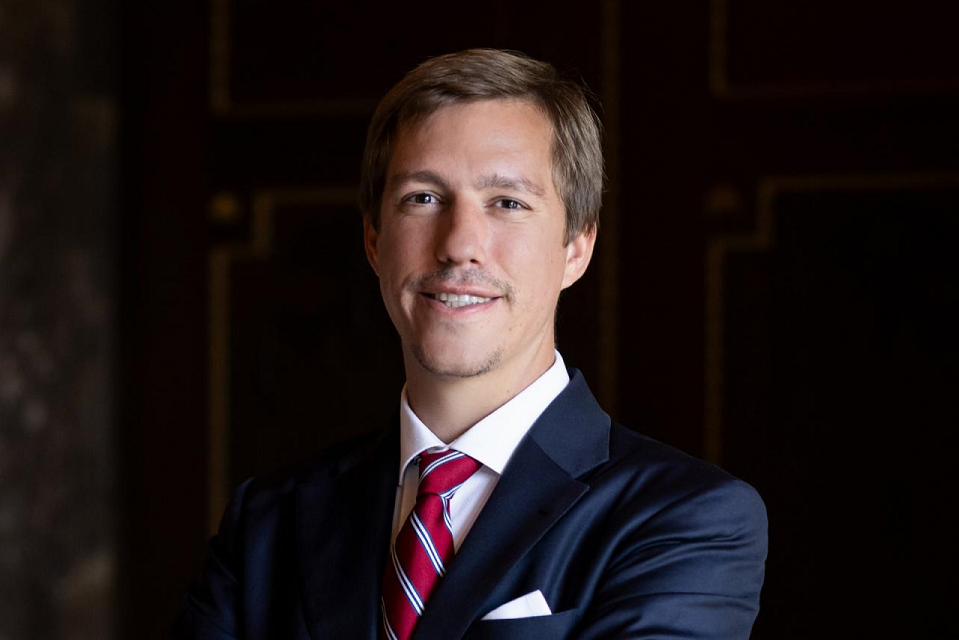 Louis Xavier Marie Guillaume wordt geboren op 3 augustus 1986 in het Maternité Grande-Duchesse Charlotte als derde kind van Groothertog Henri en Groothertogin Maria Teresa van Luxemburg. Zijn titels zijn: Prins van Luxemburg, Prins van Nassau en Prins van Bourbon-Parma.Louis heeft een zus Alexandra (1991) en 3 broers:Guillaume (1981), Félix (1984) en Sébastien (1992).Na zijn lagere studies aan de Lorentzweiler School, begon Prins Louis zijn middelbare studies aan de American School of Luxembourg. Daarna ging hij naar het Collège Beau Soleil in Zwitserland, waar hij zijn opleiding voortzette en in juni 2005 een middelbare schooldiploma behaalde.Prins Louis spreekt vloeiend Luxemburgs, Frans, Engels en Duits en heeft ook een zeer goede kennis van het Spaans.Tijdens zijn studie in Zwitserland ontwikkelde prins Louis een bijzondere interesse in sociale en humanitaire werken en nam hij deel aan missies onder leiding van een NGO, die samenwerkte met zijn school, in Bombay (Mumbai) in India. Tijdens schoolvakanties geeft hij Engels, wiskunde en lichamelijke opvoeding aan kinderen in de meest achtergestelde wijken en aan straatkinderen.Prins Louis streeft naar wat een roeping lijkt te zijn geworden, waaronder een eenjarige verbintenis aan het Rode Kruis in Genève in 2006, waar hij op verschillende gebieden werkte, zoals logistiek en de organisatie van evenementen. Hij neemt ook deel aan de begeleiding van groepen kinderen en de begeleiding van ouderen.In 2007 werkte Prins Louis voor de Vastgoedadministratie van ZKH de Groothertog in de bosbouwsector. In 2008 besloot hij cursussen te volgen aan de Miami University Dolibois European Center in Luxemburg.Vervolgens bracht hij twee jaar door in de Verenigde Staten, de tijd om een ​​opleiding te volgen in luchtvaart- en luchtvaartmanagement, waarmee hij in 2011 een privépilootbrevet kreeg. Zijn volgende verblijf in het buitenland bracht hem naar het Verenigd Koninkrijk met als doel zijn studie voort te zetten.In 2014 behaalde Prins Louis een BA in Communicatie aan Richmond, de American International University in Londen. In 2015 volgde hij een opleiding bij de European Landowners Organization, die zich inzet voor de bevordering van duurzame en welvarende plattelandsregio's en voor bewustmaking van milieu- en landbouwkwesties in Europa.Prins Louis rondt zijn studie af aan de Birkbeck University in Londen en heeft nu een master in psychosociale studies. Prins Louis heeft een diep begrip en bereidheid om mensen met dyslexie te ondersteunen, dankzij zijn persoonlijke ervaring en de opleiding die hij kreeg bij Béatrice Sauvageot, een erkend expert op dit gebied. Op het International Forum on Learning Disabilities, dat in 2016 door de Stichting Groothertog en Groothertogin werd georganiseerd, getuigt Prins Louis over zijn dyslexie.Hij is ook een afgestudeerde bemiddelaar van de Université catholique de Paris en is houder van het internationale certificaat uitgegeven door The Centre for Effective Dispute Resolution (CEDR). Prins Louis werkte van 2017 tot 2019 als consultant voor Laurent Meeschaert Conseil in Parijs voordat hij zijn eigen bedrijf oprichtte. Hij helpt dyslectische mensen zichzelf te leren kennen en geeft advies over hoe om te gaan met hun dyslexie op de werkvloer.Tegelijkertijd besloot hij in de zomer van 2020 om zijn eigen bemiddelingsbedrijf, SIBE Mediation, te starten met drie partners in Parijs, waarbij de expertise van mediators werd samengevoegd met die van psychosociale en juridische professionals.Wanneer zijn agenda het toelaat, keert Prins Louis terug naar Luxemburg en neemt hij deel aan de activiteiten van de groothertogelijke familie, zoals de nationale feestdag of de laatste dag van de traditionele Octaaf. Hij neemt ook deel aan grote familie-evenementen, zoals religieuze diensten voor de groothertogelijke familie of, meer recent in 2019, de 100ste verjaardag van de troonsbestijging van Groothertogin Charlotte.Omdat sport waarden als eerlijkheid, gelijkheid, doorzettingsvermogen en respect kan bijbrengen, heeft Prins Louis aanvaard als beschermheer van de Luxemburgse Tafeltennisfederatie (sinds 2004), de Vechtsportfederatie (sinds 2010) en de Luxemburgse Luchtvaartfederatie (sinds 2011 ). In dit kader is hij regelmatig aanwezig bij sportevenementen, zoals het Europees Kampioenschap Tafeltennis (in 2017), de Kagami Biraki (judo, in 2019), de Prince Louis Cup Service Presse et Communication 4/4 (karate, in 2014 en 2016 ) of het schermtoernooi van het Europese cadettencircuit in 2019.Prins Louis is sinds 2004 in het bezit van de Orde van de Gouden Leeuw van het Huis Nassau.Als fervent amateur van verschillende sportdisciplines, waarvan hij de meeste ijverig beoefent, heeft Prins Louis een bijzondere passie voor bergsporten (alpineskiën, snowboarden, klimmen...) evenals tafeltennis, vechtsporten, schermen, paardrijden, duiken en jagen. De prins is ook een fervent piloot.Tessy Antony-de Nassau ontmoette Prins Louis voor het eerst in het leger na haar terugkeer van uitzending.Op 12 maart 2006 beviel Tessy van een jongen, genaamd Gabriel Michael Louis Ronny Antony, later de Nassau genaamd, die werd geboren in een particulier Zwitsers ziekenhuis, Clinic des Grangettes, in Genève. De baby was het eerste kleinkind van Groothertog Henri en Groothertogin Maria Teresa.Louis en Tessy trouwden op 29 september 2006 in een parochiekerk in Gilsdorf. De tweede zoon van het echtpaar, Noah Etienne Guillaume Gabriel Matthias Xavier de Nassau, werd geboren op 21 september 2007 in het Grand Duchess Charlotte Maternité Hospital. De zonen van het echtpaar kregen aanvankelijk de achternaam de Nassau zonder titel. Enige tijd na de geboorte van Noah had Tessy een derde zwangerschap die eindigde in een miskraam. Tessy noemde het "een van de moeilijkste situaties die ik ooit heb meegemaakt".Op de Luxemburgse nationale feestdag op 23 juni 2009 werd een decreet uitgevaardigd waarbij Tessy de titel van prinses van Luxemburg en prinses van Bourbon-Parma kreeg met de stijl Hare Koninklijke Hoogheid. Hetzelfde decreet gaf de titel Prins van Nassau en stijl Koninklijke Hoogheid aan haar twee zonen Gabriël en Noah. Prins Louis en Tessy Antony-de Nassau hebben samen 2 kinderen:- Gabriel Michael Louis Ronny (12 maart 2006)- Noah Etienne Guillaume Gabriel Matthias Xavier (21 september 2007)
Op 18 januari 2017 werd bekend dat Tessy en Prins Louis gaan scheiden.

De scheiding tussen Prins Louis en mevrouw Tessy Antony werd uitgesproken op 4 april 2019. In het belang van de kinderen hebben Hunne Koninklijke Hoogheden, de Groothertog en de Groothertogin aan mevrouw Antony de bijzondere gunst verleend om de naam "Nassau" aan haar naam Antony toe te voegen, zodat zij ook de namen van haar kinderen kan dragen. Vanaf september 2019 zal ze daarom Mrs. Tessy Antony-Nassau heten.Het uitspreken van de echtscheiding leidt ertoe dat mevrouw Antony-de-Nassau haar predicaat 'Koninklijke Hoogheid' verliest evenals haar titel van Prinses van Luxemburg en dat zij niet langer in staat zal zijn het Groothertogelijke gezin te vertegenwoordigen. De groothertog en de groothertogin wensen beiden veel succes en sereniteit toe op hun nieuwe manier van leven. Prins Gabriël en Prins Noah, zonen van Zijne Koninklijke Hoogheid Prins Louis en mevrouw Tessy Antony-de-Nassau, behouden natuurlijk hun predicaat van Koninklijke Hoogheid en hun titel van Prins van Nassau.
Sinds 9 augustus 2018 heeft Tessy een eigen website: http://www.tessydenassau.com/ Voor prins Louis is de opvoeding van zijn kinderen een prioriteit en hij geeft het belang van familie- en sociale waarden aan hen door. Zo leren zijn kinderen over zelfrespect en respect voor anderen, de voordelen van tijd doorbrengen in de natuur, hoe belangrijk het is om te stoppen om al het mooie te bewonderen en om rekening te houden met de omgeving om hen heen. Prins Louis geniet van speciale momenten met zijn kinderen, zoals het leren skiën en andere sporten of het spelen van strategiespellen.Sinds december 2019 heeft Prins Louis een relatie met Scarlett-Lauren Sirgue.Op 6 april 2021 maakte het Luxemburgse Hof bekend dat Prins Louis officieel is verloofd met Scarlett-Lauren Sirgue. “We zijn erg blij om de verloving van onze zoon, Prins Louis, met mevrouw Scarlett-Lauren Sirgue aan te kondigen.Prinsen Gabriel en Noah sluiten zich bij ons aan om het nieuwe paar met al onze genegenheid te omringen. We wensen hen enorm veel geluk.”Scarlett-Lauren is op 8 augustus 1991 geboren in het Franse Bordeaux, als jongste kind van de drie kinderen van het advocatenechtpaar Pierre Sirgue en Scarlett Sirgue-Berrebi. Ze heeft een oudere zus genaamd Elisabeth en een jongere broer genaamd Archibald, die beide mediators zijn. Scarlet-Lauren trad in de voetsporen van haar ouders en is ook werkzaam als advocaat.Prins Louis en Scarlett-Lauren bevestigden op 22 februari 2022 aan het Franse tijdschrift Point de Vue dat hun romantische relatie voorbij is, maar dat ze vrienden willen blijven.De volledige verklaring luidt: “We hebben besloten om onze romantische relatie niet voort te zetten, terwijl we diep gehecht blijven aan vriendschap en tederheid. Het is een besluit dat we, na zorgvuldige afweging, in onderling overleg hebben genomen. We blijven sterk gebonden door groot respect en oprechte bewondering voor elkaar”.Prins Louis voegt toe: “Er was echter geen schaduw, geen probleem met ons paar, maar fundamentele meningsverschillen die ons tot deze beslissing hebben geleid. Ten tijde van onze verloving hebben we uiteraard de vragen besproken met betrekking tot Scarletts intrede in een koninklijke familie, met alles wat daarbij komt kijken op het gebied van protocol. Dit vormde geen probleem voor ons”.
Persbericht Cour Grand-Ducale op 23 februari 2022: Het uit elkaar gaan van Prins Louis van mevrouw Scarlett-Lauren Sirgue
“We hebben besloten om onze romantische relatie niet voort te zetten, terwijl we diep gehecht blijven aan vriendschap en tederheid.”

Met deze woorden spraken Prins Louis en Madame Scarlett-Lauren Sirgue hun wens uit om een ​​einde te maken aan hun verloving.

“Door samen na te denken over de verbintenis die we wilden aangaan, gaven we uiteindelijk toe dat we visies hebben die te veel uiteenlopen.”De Groothertog en Groothertogin juichen de rijpheid van deze beslissing toe.Tessy Antony- de Nassau en Frank Floessel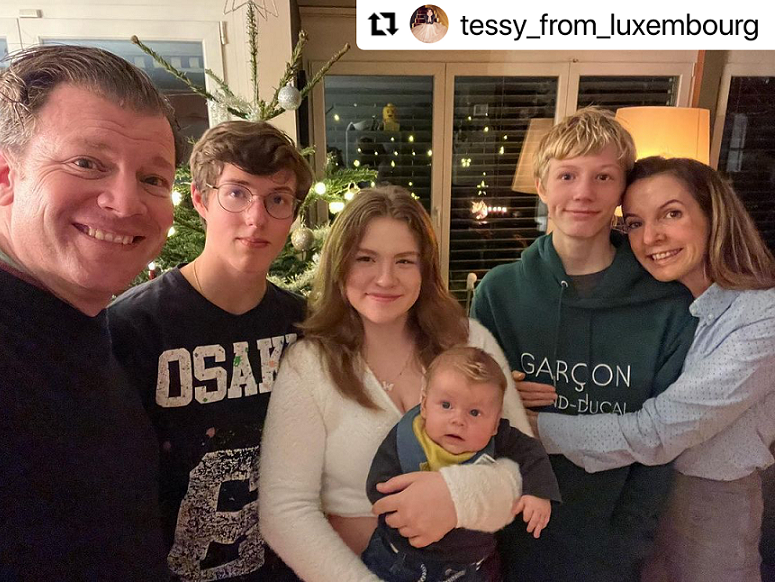 Tessy is de dochter van François en Régine Anne Antony- Heidemann. Ze heeft een tweelingbroer, een oudere zus en twee andere tweelingbroers. Een van haar oudere tweelingbroers stierf kort na de geboorte.Na het volgen van een technische middelbare school in Pétange, (ten zuiden van de stad Luxemburg), kwamen Tessy en haar tweelingbroer Ronny op 18-jarige leeftijd bij het Luxemburgse leger en bereikten uiteindelijk de rang van korporaal. Van maart t/m juli 2004 nam ze deel aan een missie in Joegoslavië, als Sdt 1cl Chauffeur C2 en enige vrouw van haar ontwerp, in Mitrovica binnen KFOR, de NAVO-vredesmacht in Kosovo. Tessy ontving de NAVO- en VN-medaille voor deze inzet. Ze spreekt vloeiend Luxemburgs, Frans, Engels en Duits. Ze volgde lessen op een muziekschool in Differdange waar ze haar muzikale opleiding met verdienste afrondde en altsaxofoon speelde.Tessy Antony-de Nassau ontmoette haar ex-man Prins Louis voor het eerst in het leger na haar terugkeer van uitzending.Op 12 maart 2006 beviel Tessy van een jongen, genaamd Gabriel Michael Louis Ronny Antony, later de Nassau genaamd, die werd geboren in een particulier Zwitsers ziekenhuis, Clinic des Grangettes, in Genève. De baby was het eerste kleinkind van Groothertog Henri en Groothertogin Maria Teresa.Louis en Tessy trouwden op 29 september 2006 in een parochiekerk in Gilsdorf. De tweede zoon van het echtpaar, Noah Etienne Guillaume Gabriel Matthias Xavier de Nassau, werd geboren op 21 september 2007 in het Grand Duchess Charlotte Maternité Hospital. De zonen van het echtpaar kregen aanvankelijk de achternaam de Nassau zonder titel. Enige tijd na de geboorte van Noah had Tessy een derde zwangerschap die eindigde in een miskraam. Tessy noemde het "een van de moeilijkste situaties die ik ooit heb meegemaakt".Op de Luxemburgse nationale feestdag op 23 juni 2009 werd een decreet uitgevaardigd waarbij Tessy de titel van prinses van Luxemburg en prinses van Bourbon-Parma kreeg met de stijl Hare Koninklijke Hoogheid. Hetzelfde decreet gaf de titel Prins van Nassau en stijl Koninklijke Hoogheid aan haar twee zonen Gabriël en Noah. Prins Louis en Tessy Antony-de Nassau hebben samen 2 kinderen:- Gabriel Michael Louis Ronny (12 maart 2006)- Noah Etienne Guillaume Gabriel Matthias Xavier (21 september 2007)Op 18 januari 2017 werd bekend dat Tessy en Prins Louis gaan scheiden.De scheiding tussen Prins Louis en mevrouw Tessy Antony werd uitgesproken op 4 april 2019. In het belang van de kinderen hebben Hunne Koninklijke Hoogheden, de Groothertog en de Groothertogin aan mevrouw Antony de bijzondere gunst verleend om de naam "Nassau" aan haar naam Antony toe te voegen, zodat zij ook de namen van haar kinderen kan dragen. Vanaf september 2019 zal ze daarom Mrs. Tessy Antony-Nassau heten.Het uitspreken van de echtscheiding leidt ertoe dat mevrouw Antony-de-Nassau haar predicaat 'Koninklijke Hoogheid' verliest evenals haar titel van Prinses van Luxemburg en dat zij niet langer in staat zal zijn het Groothertogelijke gezin te vertegenwoordigen. De groothertog en de groothertogin wensen beiden veel succes en sereniteit toe op hun nieuwe manier van leven. Prins Gabriël en Prins Noah, zonen van Zijne Koninklijke Hoogheid Prins Louis en mevrouw Tessy Antony-de-Nassau, behouden natuurlijk hun predicaat van Koninklijke Hoogheid en hun titel van Prins van Nassau.Sinds 9 augustus 2018 heeft Tessy een eigen website: http://www.tessydenassau.com/ Tessy studeerde in 2014 af aan Richmond, de American International University in Londen, met een B.A. in internationale betrekkingen. Ze schreef haar scriptie over de opkomst van het nationalisme in Europa, met behulp van het voorbeeld van de Griekse extreemrechtse partij Golden Dawn. Daarnaast heeft Tessy van 2005 tot 2009 verschillende trainingen en lezingen gevolgd met betrekking tot de onderwerpen 'Onderwijs en psychologie'.Ze behaalde haar masterdiploma aan SOAS, University of London in Institutions and Diplomacy. Ze schreef haar masterscriptie over biologisch terrorisme. Bovendien heeft Tessy een certificering voor traumapsycholoog en een certificering voor onderwijsassistent. Ze heeft certificeringen in duurzaam ondernemen van Harvard Business School Online en een Pandemics and Epidemics van de University of California.Tessy is oprichter en partner van de wereldwijde consultancy ‘Finding Butterflies Consulting LTD’. Ze is ook een medewerker bij LSEideas aan de London School of Economics. Haar toewijding aan onderwijs is ook te zien in haar Foundation, Professors Without Borders, die ze in 2016 samen met twee mede-oprichters oprichtte - die leraren van topniveau en internationale experts wereldwijd bij de deur van studenten brengt om talent te ontwikkelen. Tessy is momenteel UNAIDS Global Advocate for Young Women and Adolescent Girls en is de beschermheer van UNA-UK. In het verleden heeft ze vijf jaar in het Luxemburgse leger gezeten, waarbij ze in Kosovo werd ingezet als vredeshandhaver en de enige vrouw van haar dienstplicht.Tessy promoot actief een aantal kwesties, waaronder wereldwijde gezondheid en de rechten van vrouwen. Ze is gepassioneerd in het pushen van haar verschillende agenda's ten behoeve van de duurzame ontwikkelingsdoelen en heeft haar tijd en energie gestoken in het bevorderen van het werk van organisaties waarin ze gelooft. Bovendien zet ze zich actief in voor het versterken van fundamentele mensenrechten voor iedereen en het versterken van jonge vrouwen en adolescente meisjes over de hele wereld. Ze ontving de Woman of the Decade-prijs van het Women Economic Forum in januari 2017. In april 2016 ontving Tessy de Mrongovius-medaille voor humanitaire betrokkenheid en de Global Empowerment Award voor haar werk in Afrika. Ze werd door de Leadership Academy in Luxemburg uitgeroepen tot 'leider van het jaar 2019'.Tessy ontving haar eerste eredoctoraat van het Paris College of Arts in 2019 om haar werk op het gebied van onderwijs te erkennen.Tessy is zeer betrokken bij liefdadigheidsinstellingen en ngo's die zich inzetten voor mensen met specifieke behoeften. Ze neemt actief deel aan liefdadigheidsevenementen in Luxemburg en Londen. Ze was de afgelopen vijf jaar als actief lid van de Luxemburgse “Groupe de Support Psychologique” (GSP). Tessy ontving in 2020 de Freedom of the City of London voor haar humanitaire werk en haar werk in het onderwijs wereldwijd.
“Human Highness”  - een levenslange droom om vrouwen door middel van mode te inspireren en hen aan te moedigen de beste versie van zichzelf te worden en altijd hun onzichtbare vleugels te dragen met het gevoel dat de kracht en kracht van binnen naar buiten komen. Het verhaal van vrouwen door de eeuwen heen - "Super Women" die deze capes dragen om een boodschap van gemeenschap, empowerment, pure schoonheid en elegantie te delen.
Op 3 oktober 2020 brachten Tessy Antony de Nassau en Milli Maier een gelimiteerde editie van handgemaakte capes uit die ze in eerste instantie voor zichzelf hebben ontworpen.De openingscollectie van “Human Highness” bestaat uit warme en behaaglijke, handgemaakte wollen capes, allemaal met verborgen jarretelles voor extra comfort, functionaliteit en gevoel van empowerment.Het veelzijdige gebruik helpt je de cape gemakkelijk af te werpen terwijl je van buiten naar binnen overschakelt met ingebouwde riemen die hem ophangen voor handsfree dragenDe op maat gemaakte cape-collectie van “Human Highness”  is handgemaakt in Estland - gemaakt om lang mee te gaan en in elk seizoen te worden gedragen.Als duurzaamheidsmerk weten we dat een echt bewust bedrijf voor, tijdens en na de productie rekening moet houden met zowel de mens als de planeet.Als fervent sporter beoefent Tessy regelmatig de volgende sporten: hardlopen, fietsen, yoga en pilates. Ze houdt ervan om haar eigen podcasts te maken en luistert naar allerlei soorten muziek, afhankelijk van haar stemming, met name jazz. Ze speelt nog steeds regelmatig saxofoon alt. Tessy is een fervent schrijfster en werkt aan haar eerste boek. Tessy houdt van wandelingen in het park en van reizen.Tessy heeft haar kleine videokanaal genaamd "Zoom O’Clock" gelanceerd in 2020, waar ze interessante mensen uitnodigt die een glimp van hun werk en privéleven zullen delen voor, tijdens en na COVID-19. Elke minivideo duurt ongeveer 15 minuten en belooft inzichtelijk, grappig en vermakelijk te zijn.Tessy werkt aan haar medische doctoraat en doctoraat in integratieve geneeskunde.Sinds april 2020 heeft Tessy een relatie met de Zwitserse ondernemer Frank Floessel. Op 31 december 2020 maakte Tessy op sociale media haar verloving met de Zwitserse zakenman Frank Floessel bekend. Tessy en Frank huwden op 23 juli 2021 in Zürich, Zwitserland. Tessy beviel op 26 augustus 2021 in de Hirslanden Kliniek in Zürich van een zoon, Theodor Frank Floessel. Theodor is het derde kind van Tessy en het tweede kind van Frank Floessel, hij heeft uit een eerdere relatie een dochter Julia.Frank K. Floessel behaalde zijn masterdiploma in elektrotechniek aan het Zwitserse Federale Instituut voor Technologie (ETH) in Zürich. Hij is een alumnus van het Entrepreneurial Master Programm by Entrepreneur Organization (EO) en het Massachusetts Institute of Technology (MIT) en een langdurig lid van EO en YPO.Bij ETH Zürich richtte hij tijdens zijn studie zijn eerste onderneming op, ETH Juniors, een student die Junior Enterprise runt. Na zijn afstuderen startte hij zijn volgende bedrijf Tempobrain, een innovatief Zwitsers rekruteringsbedrijf dat hij in 2015 verliet. Sindsdien is hij een actieve investeerder en ondernemer op het gebied van innovatieve technologieën met een focus op Fintech en Crypto.Frank leidt de onderneming: https://floessel.consulting/ , Experienced Consulting.Prinses Alexandra van Luxemburg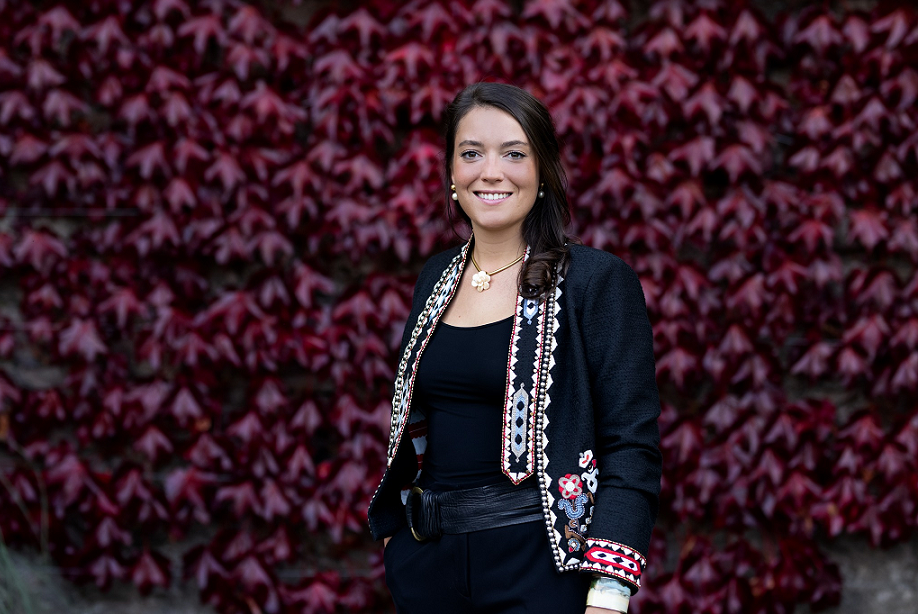 Alexandra Joséphine Teresa Charlotte Marie Wilhelmine wordt geboren op 16 februari 1991 in het Maternité Grande-Duchesse Charlotte als vierde kind van Groothertog Henri en Groothertogin Maria Teresa van Luxemburg.Haar titels zijn: Prinses van Luxemburg, Prinses van Nassau en Prinses van Bourbon-Parma.Alexandra heeft 4 broers:Guillaume (1981), Félix (1984), Louis (1986) en Sébastien (1992).Prinses Alexandra ging naar de lagere school in Angelsberg (Luxemburg) en vervolgens naar het Lycée Vauban in Luxemburg, waar ze haar middelbare school afrondde en in 2009 haar baccalaureaat in kunst en literatuur (cum laude) behaalde.De prinses volgde een universitaire studie in het buitenland. Na een cursus "psychologie en sociale wetenschappen" in de Verenigde Staten te hebben gevolgd, vervolgde de prinses haar studie in Parijs waar ze een licentie behaalde in de filosofie met bijzondere aandacht voor ethiek en antropologie. Prinses Alexandra studeerde af aan het Trinity College in Dublin. Sinds 2017 heeft ze een Masters in Interfaith Studies van de Irish School of Ecumenics met een specialisatie in Conflict Resolution.Wanneer haar schema het toelaat, neemt prinses Alexandra deel aan de activiteiten van de groothertogelijke familie en woont ze bepaalde officiële ceremonies of activiteiten bij, zoals de nationale feestdag of het staatsbezoek aan Japan in november 2017.Maatschappelijk gezien zet de prinses zich vrijwillig in om vluchtelingen te helpen. Ze heeft haar Hoge Bescherming ook toegekend aan de Lëtzebuerger Déiereschutzliga en aan de Stichting Lëtzebuerger Blannevereenegung.De prinses houdt van literatuur en reizen en ontdekt hierdoor nieuwe culturen en talen. Zeer atletisch beoefent ze onder meer tennis, alpineskiën en waterskiën. Lange tijd deed ze aan dans en gymnastiek.Prinses Alexandra spreekt vloeiend Luxemburgs, Frans, Engels en Spaans. Ook spreekt ze goed Duits en Italiaans.Prins Sébastien van Luxemburg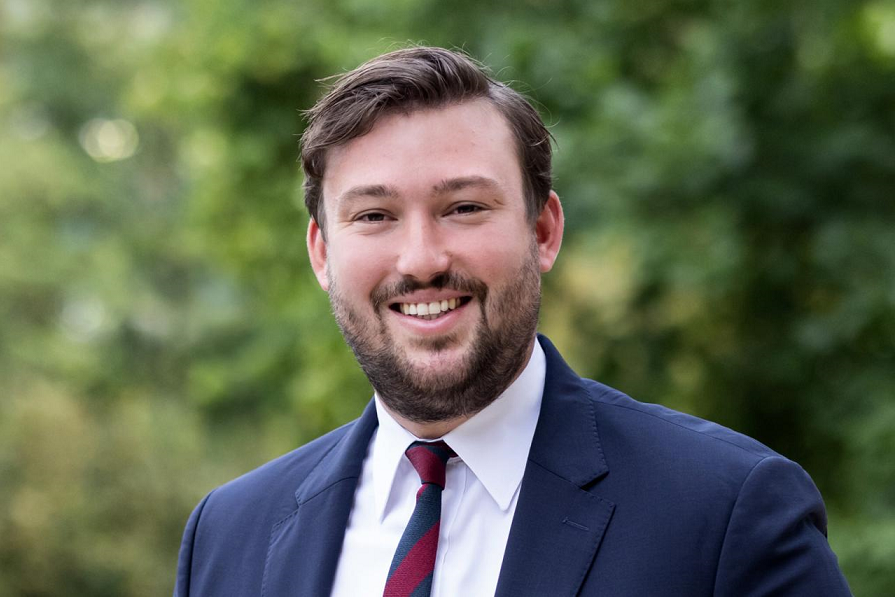 Sébastien Henri Marie Guillaume wordt geboren op 16 april 1992 in het Maternité Grande-Duchesse Charlotte als vijfde kind van Groothertog Henri en Groothertogin Maria Teresa van Luxemburg. Zijn titels zijn: Prins van Luxemburg, Prins van Nassau en Prins van Bourbon-Parma.Sébastien heeft een zus Alexandra (1991) en 3 broers:Guillaume (1981), Félix (1984) en Louis (1986).Na de plaatselijke kleuterschool in Angelsberg te hebben bezocht, ging prins Sébastien naar de lagere school van de St. George's International School in Luxemburg. Daarna verhuisde hij naar het Verenigd Koninkrijk om naar de Sunningdale School te gaan en vervolgens naar het Ampleforth College, waar zijn grootvader, groothertog Jean, ook aanwezig was. Hij voltooide zijn middelbare school met een International Baccalaureate aan de Internationale School van Luxemburg. Van september 2009 tot maart 2010 liep Prins Sébastien stage bij de Kräizbierg Foundation, die werkt voor mensen met een handicap.Hij spreekt vloeiend Luxemburgs, Frans, Engels, Duits en heeft enige kennis van het Spaans.Zijn afstudeeronderzoek bracht hem naar de Verenigde Staten. Tijdens de vakanties liep hij in 2014 stage bij LVMH Watch & Jewellery in Hong Kong, waar hij verantwoordelijk was voor het assisteren bij de organisatie van evenementen. Sinds december 2015 heeft hij een bachelor in Marketing en Communicatie van de Franciscan University of Steubenville.Zijn kennis stelde hij ter beschikking aan zijn broer en schoonzus, prins Félix en prinses Claire, tijdens een stage als marketing- en salesmanager bij Château Les Crostes in de Provence in 2016.Nadat hij online cursussen in zonne-energie had gevolgd, ging Prins Sebastian aan de slag in bosbeheer in Duitsland, met de nadruk op nieuwe duurzame methoden voor zowel bosbeheer als dierenwelzijn.Net als zijn vader, Groothertog Henri (in 1975) en zijn oudere broer Erfgroothertog Guillaume (2002), voltooide Prins Sébastien met succes (2016-2017) een officiersopleiding binnen het prestigieuze Britse Koninklijke Militaire Academie van Sandhurst (RMAS). De prins werd vervolgens beëdigd als officier in het Luxemburgse leger in september 2017. Sindsdien voert Prins Sébastien het bevel over een peloton van de Irish Guards, een regiment van het Britse leger waarin zijn grootvader, groothertog Jean diende tijdens de Tweede Wereldoorlog.Prins Sébastien is nieuwsgierig van aard en vindt het leuk om nieuwe culturen te ontdekken, wat hem ertoe bracht in 2019 drie maanden naar Nieuw-Zeeland te reizen.Prins Sébastien wilde graag de waarden van sport ondersteunen en aanvaardde de Hoge Bescherming van de Luxemburgse Zwem- en Levensreddende Federatie (FLNS). Als sportliefhebber houdt Prins Sébastien van klimmen, skiën, zwemmen en vooral van rugby. Na een aantal jaren voor een plaatselijke club te hebben gespeeld, werd hij geselecteerd voor het Luxemburgs U18 nationale rugbyteam en later voor zijn universiteitsteam.Sinds 2010 is Prins Sébastien in het bezit van de Orde van de Gouden Leeuw van het Huis van Nassau.